SyllabusDátum								Tantárgy oktatója,29.09.2022.		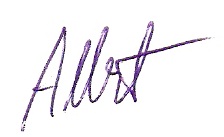 I.I.I.I.I.I.I.I.I.I.I.I.I.I.I.I.I.I.I.Intézmény neveIntézmény neveIntézmény nevePartiumi Keresztény Egyetem, NagyváradPartiumi Keresztény Egyetem, NagyváradPartiumi Keresztény Egyetem, NagyváradPartiumi Keresztény Egyetem, NagyváradPartiumi Keresztény Egyetem, NagyváradPartiumi Keresztény Egyetem, NagyváradPartiumi Keresztény Egyetem, NagyváradPartiumi Keresztény Egyetem, NagyváradPartiumi Keresztény Egyetem, NagyváradPartiumi Keresztény Egyetem, NagyváradPartiumi Keresztény Egyetem, NagyváradPartiumi Keresztény Egyetem, NagyváradPartiumi Keresztény Egyetem, NagyváradPartiumi Keresztény Egyetem, NagyváradPartiumi Keresztény Egyetem, NagyváradPartiumi Keresztény Egyetem, NagyváradKarKarKarGazdaság- és Társadalomtudományi KarGazdaság- és Társadalomtudományi KarGazdaság- és Társadalomtudományi KarGazdaság- és Társadalomtudományi KarGazdaság- és Társadalomtudományi KarGazdaság- és Társadalomtudományi KarGazdaság- és Társadalomtudományi KarGazdaság- és Társadalomtudományi KarGazdaság- és Társadalomtudományi KarGazdaság- és Társadalomtudományi KarGazdaság- és Társadalomtudományi KarGazdaság- és Társadalomtudományi KarGazdaság- és Társadalomtudományi KarGazdaság- és Társadalomtudományi KarGazdaság- és Társadalomtudományi KarGazdaság- és Társadalomtudományi KarSzakSzakSzakMenedzsmentMenedzsmentMenedzsmentMenedzsmentMenedzsmentMenedzsmentMenedzsmentMenedzsmentMenedzsmentMenedzsmentMenedzsmentMenedzsmentMenedzsmentMenedzsmentMenedzsmentMenedzsmentTantárgy megnevezéseTantárgy megnevezéseTantárgy megnevezéseM2108 – MunkajogM2108 – MunkajogM2108 – MunkajogM2108 – MunkajogM2108 – MunkajogM2108 – MunkajogM2108 – MunkajogM2108 – MunkajogA tantárgy típusaA tantárgy típusaA tantárgy típusaA tantárgy típusaA tantárgy típusaA tantárgy típusaA tantárgy típusaA tantárgy típusaTantárgy megnevezéseTantárgy megnevezéseTantárgy megnevezéseM2108 – MunkajogM2108 – MunkajogM2108 – MunkajogM2108 – MunkajogM2108 – MunkajogM2108 – MunkajogM2108 – MunkajogM2108 – MunkajogDFDFDDDDDSDSDSDCTantárgy megnevezéseTantárgy megnevezéseTantárgy megnevezéseM2108 – MunkajogM2108 – MunkajogM2108 – MunkajogM2108 – MunkajogM2108 – MunkajogM2108 – MunkajogM2108 – MunkajogM2108 – MunkajogXXII.II.II.II.II.II.II.II.II.II.II.II.II.II.II.II.II.II.II.Tantárgy felépítése (heti óraszám)Tantárgy felépítése (heti óraszám)Tantárgy felépítése (heti óraszám)Tantárgy felépítése (heti óraszám)Tantárgy felépítése (heti óraszám)Tantárgy felépítése (heti óraszám)Tantárgy felépítése (heti óraszám)Tantárgy felépítése (heti óraszám)Tantárgy felépítése (heti óraszám)Tantárgy felépítése (heti óraszám)Tantárgy felépítése (heti óraszám)Tantárgy felépítése (heti óraszám)Tantárgy felépítése (heti óraszám)Tantárgy felépítése (heti óraszám)SzemeszterSzemeszterKreditek számaKreditek számaKreditek számaKreditek számaElőadásSzemináriumSzemináriumSzemináriumGyakorlatGyakorlatGyakorlatGyakorlatGyakorlatGyakorlatProjektProjektProjekt1144442222III.III.III.III.III.III.III.III.III.III.III.III.III.III.III.III.III.III.III.Tantárgy besorolásaTantárgy besorolásaTantárgy besorolásaTantárgy besorolásaKötelezőKötelezőKötelezőKötelezőKötelezőOpcionálisOpcionálisOpcionálisOpcionálisOpcionálisfakultatívfakultatívfakultatívfakultatívfakultatív(x–el jelölni)(x–el jelölni)(x–el jelölni)(x–el jelölni)XXXXXIV. IV. IV. IV. IV. IV. IV. IV. IV. IV. IV. IV. IV. IV. IV. IV. IV. IV. IV. Tantárgy oktatójaTantárgy oktatójaTantárgy oktatójaTantárgy oktatójaTantárgy oktatójaTantárgy oktatójaTantárgy oktatójaTantárgy oktatójaTantárgy oktatójaTantárgy oktatójaTantárgy oktatójaTantárgy oktatójaTantárgy oktatójaTantárgy oktatójaTantárgy oktatójaTantárgy oktatójaTantárgy oktatójaTantárgy oktatójaTantárgy oktatójaElőadásElőadásElőadásElőadásSzemináriumSzemináriumSzemináriumSzemináriumgyakorlatgyakorlatgyakorlatgyakorlatgyakorlatprojektprojektVezetéknév, keresztnévVezetéknév, keresztnévVezetéknév, keresztnévVezetéknév, keresztnévAlbert-Lőrincz CsanádAlbert-Lőrincz CsanádAlbert-Lőrincz CsanádAlbert-Lőrincz CsanádAlbert-Lőrincz CsanádAlbert-Lőrincz CsanádAlbert-Lőrincz CsanádAlbert-Lőrincz CsanádIntézményIntézményIntézményIntézményPartiumi Keresztény Egyetem, NagyváradPartiumi Keresztény Egyetem, NagyváradPartiumi Keresztény Egyetem, NagyváradPartiumi Keresztény Egyetem, NagyváradPartiumi Keresztény Egyetem, NagyváradPartiumi Keresztény Egyetem, NagyváradPartiumi Keresztény Egyetem, NagyváradPartiumi Keresztény Egyetem, NagyváradTanszék/IntézetTanszék/IntézetTanszék/IntézetTanszék/IntézetHumántudományi tanszékHumántudományi tanszékHumántudományi tanszékHumántudományi tanszékHumántudományi tanszékHumántudományi tanszékHumántudományi tanszékHumántudományi tanszékTudományos fokozatTudományos fokozatTudományos fokozatTudományos fokozatPhDPhDPhDPhDPhDPhDPhDPhDDidaktikai fokozatDidaktikai fokozatDidaktikai fokozatDidaktikai fokozatEgyetemi docensEgyetemi docensEgyetemi docensEgyetemi docensEgyetemi docensEgyetemi docensEgyetemi docensEgyetemi docensBesorolás (főállású /társult)Besorolás (főállású /társult)Besorolás (főállású /társult)Besorolás (főállású /társult)FőállásúFőállásúFőállásúFőállásúFőállásúFőállásúFőállásúFőállásúÉletkorÉletkorÉletkorÉletkor3838383838383838V.V.V.V.V.V.V.V.V.V.V.V.V.V.V.V.V.V.V.A tantárgy célkitűzéseiÁltalános célkitűzések:   Az munkajog legfontosabb területeinek megismerése.Kognitív kompetenciák: Munkajogi fogalmak, elméletek, alapelvek és módszerek ismerete, megértése, elemzése és alkalmazása;Szakmai kompetenciák:   Az alapvető munkajogi fogalmak és alapelvek ismerete;A munkaadók jogainak és kötelezettségeinek ismerete;A munkavállalók jogainak és kötelezettségeinek ismerete;A munkaszerződés elemei, formai és tartalmi követelményei;Szakszervezetek és patronátusok szerepe a társadalmi párbeszédben.Érzelmi és érték-kompetenciák:Felelős, hatékony és objektív munkastratégia kialakítása, a munkajogi szabályok értelmezése és alkalmazása.A tantárgy célkitűzéseiÁltalános célkitűzések:   Az munkajog legfontosabb területeinek megismerése.Kognitív kompetenciák: Munkajogi fogalmak, elméletek, alapelvek és módszerek ismerete, megértése, elemzése és alkalmazása;Szakmai kompetenciák:   Az alapvető munkajogi fogalmak és alapelvek ismerete;A munkaadók jogainak és kötelezettségeinek ismerete;A munkavállalók jogainak és kötelezettségeinek ismerete;A munkaszerződés elemei, formai és tartalmi követelményei;Szakszervezetek és patronátusok szerepe a társadalmi párbeszédben.Érzelmi és érték-kompetenciák:Felelős, hatékony és objektív munkastratégia kialakítása, a munkajogi szabályok értelmezése és alkalmazása.A tantárgy célkitűzéseiÁltalános célkitűzések:   Az munkajog legfontosabb területeinek megismerése.Kognitív kompetenciák: Munkajogi fogalmak, elméletek, alapelvek és módszerek ismerete, megértése, elemzése és alkalmazása;Szakmai kompetenciák:   Az alapvető munkajogi fogalmak és alapelvek ismerete;A munkaadók jogainak és kötelezettségeinek ismerete;A munkavállalók jogainak és kötelezettségeinek ismerete;A munkaszerződés elemei, formai és tartalmi követelményei;Szakszervezetek és patronátusok szerepe a társadalmi párbeszédben.Érzelmi és érték-kompetenciák:Felelős, hatékony és objektív munkastratégia kialakítása, a munkajogi szabályok értelmezése és alkalmazása.A tantárgy célkitűzéseiÁltalános célkitűzések:   Az munkajog legfontosabb területeinek megismerése.Kognitív kompetenciák: Munkajogi fogalmak, elméletek, alapelvek és módszerek ismerete, megértése, elemzése és alkalmazása;Szakmai kompetenciák:   Az alapvető munkajogi fogalmak és alapelvek ismerete;A munkaadók jogainak és kötelezettségeinek ismerete;A munkavállalók jogainak és kötelezettségeinek ismerete;A munkaszerződés elemei, formai és tartalmi követelményei;Szakszervezetek és patronátusok szerepe a társadalmi párbeszédben.Érzelmi és érték-kompetenciák:Felelős, hatékony és objektív munkastratégia kialakítása, a munkajogi szabályok értelmezése és alkalmazása.A tantárgy célkitűzéseiÁltalános célkitűzések:   Az munkajog legfontosabb területeinek megismerése.Kognitív kompetenciák: Munkajogi fogalmak, elméletek, alapelvek és módszerek ismerete, megértése, elemzése és alkalmazása;Szakmai kompetenciák:   Az alapvető munkajogi fogalmak és alapelvek ismerete;A munkaadók jogainak és kötelezettségeinek ismerete;A munkavállalók jogainak és kötelezettségeinek ismerete;A munkaszerződés elemei, formai és tartalmi követelményei;Szakszervezetek és patronátusok szerepe a társadalmi párbeszédben.Érzelmi és érték-kompetenciák:Felelős, hatékony és objektív munkastratégia kialakítása, a munkajogi szabályok értelmezése és alkalmazása.A tantárgy célkitűzéseiÁltalános célkitűzések:   Az munkajog legfontosabb területeinek megismerése.Kognitív kompetenciák: Munkajogi fogalmak, elméletek, alapelvek és módszerek ismerete, megértése, elemzése és alkalmazása;Szakmai kompetenciák:   Az alapvető munkajogi fogalmak és alapelvek ismerete;A munkaadók jogainak és kötelezettségeinek ismerete;A munkavállalók jogainak és kötelezettségeinek ismerete;A munkaszerződés elemei, formai és tartalmi követelményei;Szakszervezetek és patronátusok szerepe a társadalmi párbeszédben.Érzelmi és érték-kompetenciák:Felelős, hatékony és objektív munkastratégia kialakítása, a munkajogi szabályok értelmezése és alkalmazása.A tantárgy célkitűzéseiÁltalános célkitűzések:   Az munkajog legfontosabb területeinek megismerése.Kognitív kompetenciák: Munkajogi fogalmak, elméletek, alapelvek és módszerek ismerete, megértése, elemzése és alkalmazása;Szakmai kompetenciák:   Az alapvető munkajogi fogalmak és alapelvek ismerete;A munkaadók jogainak és kötelezettségeinek ismerete;A munkavállalók jogainak és kötelezettségeinek ismerete;A munkaszerződés elemei, formai és tartalmi követelményei;Szakszervezetek és patronátusok szerepe a társadalmi párbeszédben.Érzelmi és érték-kompetenciák:Felelős, hatékony és objektív munkastratégia kialakítása, a munkajogi szabályok értelmezése és alkalmazása.A tantárgy célkitűzéseiÁltalános célkitűzések:   Az munkajog legfontosabb területeinek megismerése.Kognitív kompetenciák: Munkajogi fogalmak, elméletek, alapelvek és módszerek ismerete, megértése, elemzése és alkalmazása;Szakmai kompetenciák:   Az alapvető munkajogi fogalmak és alapelvek ismerete;A munkaadók jogainak és kötelezettségeinek ismerete;A munkavállalók jogainak és kötelezettségeinek ismerete;A munkaszerződés elemei, formai és tartalmi követelményei;Szakszervezetek és patronátusok szerepe a társadalmi párbeszédben.Érzelmi és érték-kompetenciák:Felelős, hatékony és objektív munkastratégia kialakítása, a munkajogi szabályok értelmezése és alkalmazása.A tantárgy célkitűzéseiÁltalános célkitűzések:   Az munkajog legfontosabb területeinek megismerése.Kognitív kompetenciák: Munkajogi fogalmak, elméletek, alapelvek és módszerek ismerete, megértése, elemzése és alkalmazása;Szakmai kompetenciák:   Az alapvető munkajogi fogalmak és alapelvek ismerete;A munkaadók jogainak és kötelezettségeinek ismerete;A munkavállalók jogainak és kötelezettségeinek ismerete;A munkaszerződés elemei, formai és tartalmi követelményei;Szakszervezetek és patronátusok szerepe a társadalmi párbeszédben.Érzelmi és érték-kompetenciák:Felelős, hatékony és objektív munkastratégia kialakítása, a munkajogi szabályok értelmezése és alkalmazása.A tantárgy célkitűzéseiÁltalános célkitűzések:   Az munkajog legfontosabb területeinek megismerése.Kognitív kompetenciák: Munkajogi fogalmak, elméletek, alapelvek és módszerek ismerete, megértése, elemzése és alkalmazása;Szakmai kompetenciák:   Az alapvető munkajogi fogalmak és alapelvek ismerete;A munkaadók jogainak és kötelezettségeinek ismerete;A munkavállalók jogainak és kötelezettségeinek ismerete;A munkaszerződés elemei, formai és tartalmi követelményei;Szakszervezetek és patronátusok szerepe a társadalmi párbeszédben.Érzelmi és érték-kompetenciák:Felelős, hatékony és objektív munkastratégia kialakítása, a munkajogi szabályok értelmezése és alkalmazása.A tantárgy célkitűzéseiÁltalános célkitűzések:   Az munkajog legfontosabb területeinek megismerése.Kognitív kompetenciák: Munkajogi fogalmak, elméletek, alapelvek és módszerek ismerete, megértése, elemzése és alkalmazása;Szakmai kompetenciák:   Az alapvető munkajogi fogalmak és alapelvek ismerete;A munkaadók jogainak és kötelezettségeinek ismerete;A munkavállalók jogainak és kötelezettségeinek ismerete;A munkaszerződés elemei, formai és tartalmi követelményei;Szakszervezetek és patronátusok szerepe a társadalmi párbeszédben.Érzelmi és érték-kompetenciák:Felelős, hatékony és objektív munkastratégia kialakítása, a munkajogi szabályok értelmezése és alkalmazása.A tantárgy célkitűzéseiÁltalános célkitűzések:   Az munkajog legfontosabb területeinek megismerése.Kognitív kompetenciák: Munkajogi fogalmak, elméletek, alapelvek és módszerek ismerete, megértése, elemzése és alkalmazása;Szakmai kompetenciák:   Az alapvető munkajogi fogalmak és alapelvek ismerete;A munkaadók jogainak és kötelezettségeinek ismerete;A munkavállalók jogainak és kötelezettségeinek ismerete;A munkaszerződés elemei, formai és tartalmi követelményei;Szakszervezetek és patronátusok szerepe a társadalmi párbeszédben.Érzelmi és érték-kompetenciák:Felelős, hatékony és objektív munkastratégia kialakítása, a munkajogi szabályok értelmezése és alkalmazása.A tantárgy célkitűzéseiÁltalános célkitűzések:   Az munkajog legfontosabb területeinek megismerése.Kognitív kompetenciák: Munkajogi fogalmak, elméletek, alapelvek és módszerek ismerete, megértése, elemzése és alkalmazása;Szakmai kompetenciák:   Az alapvető munkajogi fogalmak és alapelvek ismerete;A munkaadók jogainak és kötelezettségeinek ismerete;A munkavállalók jogainak és kötelezettségeinek ismerete;A munkaszerződés elemei, formai és tartalmi követelményei;Szakszervezetek és patronátusok szerepe a társadalmi párbeszédben.Érzelmi és érték-kompetenciák:Felelős, hatékony és objektív munkastratégia kialakítása, a munkajogi szabályok értelmezése és alkalmazása.A tantárgy célkitűzéseiÁltalános célkitűzések:   Az munkajog legfontosabb területeinek megismerése.Kognitív kompetenciák: Munkajogi fogalmak, elméletek, alapelvek és módszerek ismerete, megértése, elemzése és alkalmazása;Szakmai kompetenciák:   Az alapvető munkajogi fogalmak és alapelvek ismerete;A munkaadók jogainak és kötelezettségeinek ismerete;A munkavállalók jogainak és kötelezettségeinek ismerete;A munkaszerződés elemei, formai és tartalmi követelményei;Szakszervezetek és patronátusok szerepe a társadalmi párbeszédben.Érzelmi és érték-kompetenciák:Felelős, hatékony és objektív munkastratégia kialakítása, a munkajogi szabályok értelmezése és alkalmazása.A tantárgy célkitűzéseiÁltalános célkitűzések:   Az munkajog legfontosabb területeinek megismerése.Kognitív kompetenciák: Munkajogi fogalmak, elméletek, alapelvek és módszerek ismerete, megértése, elemzése és alkalmazása;Szakmai kompetenciák:   Az alapvető munkajogi fogalmak és alapelvek ismerete;A munkaadók jogainak és kötelezettségeinek ismerete;A munkavállalók jogainak és kötelezettségeinek ismerete;A munkaszerződés elemei, formai és tartalmi követelményei;Szakszervezetek és patronátusok szerepe a társadalmi párbeszédben.Érzelmi és érték-kompetenciák:Felelős, hatékony és objektív munkastratégia kialakítása, a munkajogi szabályok értelmezése és alkalmazása.A tantárgy célkitűzéseiÁltalános célkitűzések:   Az munkajog legfontosabb területeinek megismerése.Kognitív kompetenciák: Munkajogi fogalmak, elméletek, alapelvek és módszerek ismerete, megértése, elemzése és alkalmazása;Szakmai kompetenciák:   Az alapvető munkajogi fogalmak és alapelvek ismerete;A munkaadók jogainak és kötelezettségeinek ismerete;A munkavállalók jogainak és kötelezettségeinek ismerete;A munkaszerződés elemei, formai és tartalmi követelményei;Szakszervezetek és patronátusok szerepe a társadalmi párbeszédben.Érzelmi és érték-kompetenciák:Felelős, hatékony és objektív munkastratégia kialakítása, a munkajogi szabályok értelmezése és alkalmazása.A tantárgy célkitűzéseiÁltalános célkitűzések:   Az munkajog legfontosabb területeinek megismerése.Kognitív kompetenciák: Munkajogi fogalmak, elméletek, alapelvek és módszerek ismerete, megértése, elemzése és alkalmazása;Szakmai kompetenciák:   Az alapvető munkajogi fogalmak és alapelvek ismerete;A munkaadók jogainak és kötelezettségeinek ismerete;A munkavállalók jogainak és kötelezettségeinek ismerete;A munkaszerződés elemei, formai és tartalmi követelményei;Szakszervezetek és patronátusok szerepe a társadalmi párbeszédben.Érzelmi és érték-kompetenciák:Felelős, hatékony és objektív munkastratégia kialakítása, a munkajogi szabályok értelmezése és alkalmazása.A tantárgy célkitűzéseiÁltalános célkitűzések:   Az munkajog legfontosabb területeinek megismerése.Kognitív kompetenciák: Munkajogi fogalmak, elméletek, alapelvek és módszerek ismerete, megértése, elemzése és alkalmazása;Szakmai kompetenciák:   Az alapvető munkajogi fogalmak és alapelvek ismerete;A munkaadók jogainak és kötelezettségeinek ismerete;A munkavállalók jogainak és kötelezettségeinek ismerete;A munkaszerződés elemei, formai és tartalmi követelményei;Szakszervezetek és patronátusok szerepe a társadalmi párbeszédben.Érzelmi és érték-kompetenciák:Felelős, hatékony és objektív munkastratégia kialakítása, a munkajogi szabályok értelmezése és alkalmazása.A tantárgy célkitűzéseiÁltalános célkitűzések:   Az munkajog legfontosabb területeinek megismerése.Kognitív kompetenciák: Munkajogi fogalmak, elméletek, alapelvek és módszerek ismerete, megértése, elemzése és alkalmazása;Szakmai kompetenciák:   Az alapvető munkajogi fogalmak és alapelvek ismerete;A munkaadók jogainak és kötelezettségeinek ismerete;A munkavállalók jogainak és kötelezettségeinek ismerete;A munkaszerződés elemei, formai és tartalmi követelményei;Szakszervezetek és patronátusok szerepe a társadalmi párbeszédben.Érzelmi és érték-kompetenciák:Felelős, hatékony és objektív munkastratégia kialakítása, a munkajogi szabályok értelmezése és alkalmazása.VI.VI.VI.VI.VI.VI.VI.VI.VI.VI.VI.VI.VI.VI.VI.VI.VI.VI.VI.Tantárgy tartalmaTantárgy tartalmaTantárgy tartalmaTantárgy tartalmaTantárgy tartalmaTantárgy tartalmaTantárgy tartalmaTantárgy tartalmaTantárgy tartalmaTantárgy tartalmaTantárgy tartalmaTantárgy tartalmaTantárgy tartalmaTantárgy tartalmaTantárgy tartalmaTantárgy tartalmaTantárgy tartalmaTantárgy tartalmaTantárgy tartalmaVI.1. ElőadásokVI.1. ElőadásokVI.1. ElőadásokVI.1. ElőadásokVI.1. ElőadásokVI.1. ElőadásokVI.1. ElőadásokVI.1. ElőadásokVI.1. ElőadásokVI.1. ElőadásokÓra-számÓra-számÓra-számÓra-számÓra-számÓra-számÓra-számÓra-szám1. hétTéma: Alapvető munkajogi fogalmak. A munkajog forrásai.Kulcsszavak: a munkához való jog, definíció, alapelvek, munkaviszony és felek.Bibliográfia: Románia Alkotmánya (http://jog.sapientia.ro/data/hallgatok/letoltesek/Romania_alkotmanya_HU.pdf);Román Munkatörvénykönyv (fordította Dr. Vallasek Magdolna) http://jog.sapientia.ro/data/munkatvkvm1a.pdfTéma: Alapvető munkajogi fogalmak. A munkajog forrásai.Kulcsszavak: a munkához való jog, definíció, alapelvek, munkaviszony és felek.Bibliográfia: Románia Alkotmánya (http://jog.sapientia.ro/data/hallgatok/letoltesek/Romania_alkotmanya_HU.pdf);Román Munkatörvénykönyv (fordította Dr. Vallasek Magdolna) http://jog.sapientia.ro/data/munkatvkvm1a.pdfTéma: Alapvető munkajogi fogalmak. A munkajog forrásai.Kulcsszavak: a munkához való jog, definíció, alapelvek, munkaviszony és felek.Bibliográfia: Románia Alkotmánya (http://jog.sapientia.ro/data/hallgatok/letoltesek/Romania_alkotmanya_HU.pdf);Román Munkatörvénykönyv (fordította Dr. Vallasek Magdolna) http://jog.sapientia.ro/data/munkatvkvm1a.pdfTéma: Alapvető munkajogi fogalmak. A munkajog forrásai.Kulcsszavak: a munkához való jog, definíció, alapelvek, munkaviszony és felek.Bibliográfia: Románia Alkotmánya (http://jog.sapientia.ro/data/hallgatok/letoltesek/Romania_alkotmanya_HU.pdf);Román Munkatörvénykönyv (fordította Dr. Vallasek Magdolna) http://jog.sapientia.ro/data/munkatvkvm1a.pdfTéma: Alapvető munkajogi fogalmak. A munkajog forrásai.Kulcsszavak: a munkához való jog, definíció, alapelvek, munkaviszony és felek.Bibliográfia: Románia Alkotmánya (http://jog.sapientia.ro/data/hallgatok/letoltesek/Romania_alkotmanya_HU.pdf);Román Munkatörvénykönyv (fordította Dr. Vallasek Magdolna) http://jog.sapientia.ro/data/munkatvkvm1a.pdfTéma: Alapvető munkajogi fogalmak. A munkajog forrásai.Kulcsszavak: a munkához való jog, definíció, alapelvek, munkaviszony és felek.Bibliográfia: Románia Alkotmánya (http://jog.sapientia.ro/data/hallgatok/letoltesek/Romania_alkotmanya_HU.pdf);Román Munkatörvénykönyv (fordította Dr. Vallasek Magdolna) http://jog.sapientia.ro/data/munkatvkvm1a.pdfTéma: Alapvető munkajogi fogalmak. A munkajog forrásai.Kulcsszavak: a munkához való jog, definíció, alapelvek, munkaviszony és felek.Bibliográfia: Románia Alkotmánya (http://jog.sapientia.ro/data/hallgatok/letoltesek/Romania_alkotmanya_HU.pdf);Román Munkatörvénykönyv (fordította Dr. Vallasek Magdolna) http://jog.sapientia.ro/data/munkatvkvm1a.pdfTéma: Alapvető munkajogi fogalmak. A munkajog forrásai.Kulcsszavak: a munkához való jog, definíció, alapelvek, munkaviszony és felek.Bibliográfia: Románia Alkotmánya (http://jog.sapientia.ro/data/hallgatok/letoltesek/Romania_alkotmanya_HU.pdf);Román Munkatörvénykönyv (fordította Dr. Vallasek Magdolna) http://jog.sapientia.ro/data/munkatvkvm1a.pdfTéma: Alapvető munkajogi fogalmak. A munkajog forrásai.Kulcsszavak: a munkához való jog, definíció, alapelvek, munkaviszony és felek.Bibliográfia: Románia Alkotmánya (http://jog.sapientia.ro/data/hallgatok/letoltesek/Romania_alkotmanya_HU.pdf);Román Munkatörvénykönyv (fordította Dr. Vallasek Magdolna) http://jog.sapientia.ro/data/munkatvkvm1a.pdfTéma: Alapvető munkajogi fogalmak. A munkajog forrásai.Kulcsszavak: a munkához való jog, definíció, alapelvek, munkaviszony és felek.Bibliográfia: Románia Alkotmánya (http://jog.sapientia.ro/data/hallgatok/letoltesek/Romania_alkotmanya_HU.pdf);Román Munkatörvénykönyv (fordította Dr. Vallasek Magdolna) http://jog.sapientia.ro/data/munkatvkvm1a.pdf222222222. hétTéma: Nemzetközi és EU-s munkajogi előírások. Kulcsszavak: ENSZ Nemzetközi Munkaügyi Szervezete (ILO), EU-s keretszabályozások;Bibliográfia: https://www.ilo.org/global/lang--en/index.htm;*.ppt a Vénuszból letölthetőTéma: Nemzetközi és EU-s munkajogi előírások. Kulcsszavak: ENSZ Nemzetközi Munkaügyi Szervezete (ILO), EU-s keretszabályozások;Bibliográfia: https://www.ilo.org/global/lang--en/index.htm;*.ppt a Vénuszból letölthetőTéma: Nemzetközi és EU-s munkajogi előírások. Kulcsszavak: ENSZ Nemzetközi Munkaügyi Szervezete (ILO), EU-s keretszabályozások;Bibliográfia: https://www.ilo.org/global/lang--en/index.htm;*.ppt a Vénuszból letölthetőTéma: Nemzetközi és EU-s munkajogi előírások. Kulcsszavak: ENSZ Nemzetközi Munkaügyi Szervezete (ILO), EU-s keretszabályozások;Bibliográfia: https://www.ilo.org/global/lang--en/index.htm;*.ppt a Vénuszból letölthetőTéma: Nemzetközi és EU-s munkajogi előírások. Kulcsszavak: ENSZ Nemzetközi Munkaügyi Szervezete (ILO), EU-s keretszabályozások;Bibliográfia: https://www.ilo.org/global/lang--en/index.htm;*.ppt a Vénuszból letölthetőTéma: Nemzetközi és EU-s munkajogi előírások. Kulcsszavak: ENSZ Nemzetközi Munkaügyi Szervezete (ILO), EU-s keretszabályozások;Bibliográfia: https://www.ilo.org/global/lang--en/index.htm;*.ppt a Vénuszból letölthetőTéma: Nemzetközi és EU-s munkajogi előírások. Kulcsszavak: ENSZ Nemzetközi Munkaügyi Szervezete (ILO), EU-s keretszabályozások;Bibliográfia: https://www.ilo.org/global/lang--en/index.htm;*.ppt a Vénuszból letölthetőTéma: Nemzetközi és EU-s munkajogi előírások. Kulcsszavak: ENSZ Nemzetközi Munkaügyi Szervezete (ILO), EU-s keretszabályozások;Bibliográfia: https://www.ilo.org/global/lang--en/index.htm;*.ppt a Vénuszból letölthetőTéma: Nemzetközi és EU-s munkajogi előírások. Kulcsszavak: ENSZ Nemzetközi Munkaügyi Szervezete (ILO), EU-s keretszabályozások;Bibliográfia: https://www.ilo.org/global/lang--en/index.htm;*.ppt a Vénuszból letölthetőTéma: Nemzetközi és EU-s munkajogi előírások. Kulcsszavak: ENSZ Nemzetközi Munkaügyi Szervezete (ILO), EU-s keretszabályozások;Bibliográfia: https://www.ilo.org/global/lang--en/index.htm;*.ppt a Vénuszból letölthető222222223. hétTéma: A munkajogi viszony és alapelvei.Kulcsszavak: munkaügyi jogalanyok, munkaadó, alkalmazott, alapelvek.Bibliográfia: Román Munkatörvénykönyv (fordította Dr. Vallasek Magdolna) http://jog.sapientia.ro/data/munkatvkvm1a.pdfTéma: A munkajogi viszony és alapelvei.Kulcsszavak: munkaügyi jogalanyok, munkaadó, alkalmazott, alapelvek.Bibliográfia: Román Munkatörvénykönyv (fordította Dr. Vallasek Magdolna) http://jog.sapientia.ro/data/munkatvkvm1a.pdfTéma: A munkajogi viszony és alapelvei.Kulcsszavak: munkaügyi jogalanyok, munkaadó, alkalmazott, alapelvek.Bibliográfia: Román Munkatörvénykönyv (fordította Dr. Vallasek Magdolna) http://jog.sapientia.ro/data/munkatvkvm1a.pdfTéma: A munkajogi viszony és alapelvei.Kulcsszavak: munkaügyi jogalanyok, munkaadó, alkalmazott, alapelvek.Bibliográfia: Román Munkatörvénykönyv (fordította Dr. Vallasek Magdolna) http://jog.sapientia.ro/data/munkatvkvm1a.pdfTéma: A munkajogi viszony és alapelvei.Kulcsszavak: munkaügyi jogalanyok, munkaadó, alkalmazott, alapelvek.Bibliográfia: Román Munkatörvénykönyv (fordította Dr. Vallasek Magdolna) http://jog.sapientia.ro/data/munkatvkvm1a.pdfTéma: A munkajogi viszony és alapelvei.Kulcsszavak: munkaügyi jogalanyok, munkaadó, alkalmazott, alapelvek.Bibliográfia: Román Munkatörvénykönyv (fordította Dr. Vallasek Magdolna) http://jog.sapientia.ro/data/munkatvkvm1a.pdfTéma: A munkajogi viszony és alapelvei.Kulcsszavak: munkaügyi jogalanyok, munkaadó, alkalmazott, alapelvek.Bibliográfia: Román Munkatörvénykönyv (fordította Dr. Vallasek Magdolna) http://jog.sapientia.ro/data/munkatvkvm1a.pdfTéma: A munkajogi viszony és alapelvei.Kulcsszavak: munkaügyi jogalanyok, munkaadó, alkalmazott, alapelvek.Bibliográfia: Román Munkatörvénykönyv (fordította Dr. Vallasek Magdolna) http://jog.sapientia.ro/data/munkatvkvm1a.pdfTéma: A munkajogi viszony és alapelvei.Kulcsszavak: munkaügyi jogalanyok, munkaadó, alkalmazott, alapelvek.Bibliográfia: Román Munkatörvénykönyv (fordította Dr. Vallasek Magdolna) http://jog.sapientia.ro/data/munkatvkvm1a.pdfTéma: A munkajogi viszony és alapelvei.Kulcsszavak: munkaügyi jogalanyok, munkaadó, alkalmazott, alapelvek.Bibliográfia: Román Munkatörvénykönyv (fordította Dr. Vallasek Magdolna) http://jog.sapientia.ro/data/munkatvkvm1a.pdf222222224. hétTéma: Társadalmi párbeszéd. Patronátusok és Szindikátusok;Kulcsszavak: patronátusok, szindikátusok, érdekképviseletek, kollektív munkaszerződések kialkudásának feltételei.Bibliográfia: VALLASEK MAGDOLNA A kollektív munkaszerződés szabályozásának problémái Romániában https://www.researchgate.net/publication/348751384_VALLASEK_MAGDOLNA_A_kollektiv_munkaszerzodes_szabalyozasanak_problemai_Romaniaban_Issues_Concerning_the_Regulation_of_Collective_Agreements_in_RomaniaRomán Munkatörvénykönyv (fordította Dr. Vallasek Magdolna) http://jog.sapientia.ro/data/munkatvkvm1a.pdfTéma: Társadalmi párbeszéd. Patronátusok és Szindikátusok;Kulcsszavak: patronátusok, szindikátusok, érdekképviseletek, kollektív munkaszerződések kialkudásának feltételei.Bibliográfia: VALLASEK MAGDOLNA A kollektív munkaszerződés szabályozásának problémái Romániában https://www.researchgate.net/publication/348751384_VALLASEK_MAGDOLNA_A_kollektiv_munkaszerzodes_szabalyozasanak_problemai_Romaniaban_Issues_Concerning_the_Regulation_of_Collective_Agreements_in_RomaniaRomán Munkatörvénykönyv (fordította Dr. Vallasek Magdolna) http://jog.sapientia.ro/data/munkatvkvm1a.pdfTéma: Társadalmi párbeszéd. Patronátusok és Szindikátusok;Kulcsszavak: patronátusok, szindikátusok, érdekképviseletek, kollektív munkaszerződések kialkudásának feltételei.Bibliográfia: VALLASEK MAGDOLNA A kollektív munkaszerződés szabályozásának problémái Romániában https://www.researchgate.net/publication/348751384_VALLASEK_MAGDOLNA_A_kollektiv_munkaszerzodes_szabalyozasanak_problemai_Romaniaban_Issues_Concerning_the_Regulation_of_Collective_Agreements_in_RomaniaRomán Munkatörvénykönyv (fordította Dr. Vallasek Magdolna) http://jog.sapientia.ro/data/munkatvkvm1a.pdfTéma: Társadalmi párbeszéd. Patronátusok és Szindikátusok;Kulcsszavak: patronátusok, szindikátusok, érdekképviseletek, kollektív munkaszerződések kialkudásának feltételei.Bibliográfia: VALLASEK MAGDOLNA A kollektív munkaszerződés szabályozásának problémái Romániában https://www.researchgate.net/publication/348751384_VALLASEK_MAGDOLNA_A_kollektiv_munkaszerzodes_szabalyozasanak_problemai_Romaniaban_Issues_Concerning_the_Regulation_of_Collective_Agreements_in_RomaniaRomán Munkatörvénykönyv (fordította Dr. Vallasek Magdolna) http://jog.sapientia.ro/data/munkatvkvm1a.pdfTéma: Társadalmi párbeszéd. Patronátusok és Szindikátusok;Kulcsszavak: patronátusok, szindikátusok, érdekképviseletek, kollektív munkaszerződések kialkudásának feltételei.Bibliográfia: VALLASEK MAGDOLNA A kollektív munkaszerződés szabályozásának problémái Romániában https://www.researchgate.net/publication/348751384_VALLASEK_MAGDOLNA_A_kollektiv_munkaszerzodes_szabalyozasanak_problemai_Romaniaban_Issues_Concerning_the_Regulation_of_Collective_Agreements_in_RomaniaRomán Munkatörvénykönyv (fordította Dr. Vallasek Magdolna) http://jog.sapientia.ro/data/munkatvkvm1a.pdfTéma: Társadalmi párbeszéd. Patronátusok és Szindikátusok;Kulcsszavak: patronátusok, szindikátusok, érdekképviseletek, kollektív munkaszerződések kialkudásának feltételei.Bibliográfia: VALLASEK MAGDOLNA A kollektív munkaszerződés szabályozásának problémái Romániában https://www.researchgate.net/publication/348751384_VALLASEK_MAGDOLNA_A_kollektiv_munkaszerzodes_szabalyozasanak_problemai_Romaniaban_Issues_Concerning_the_Regulation_of_Collective_Agreements_in_RomaniaRomán Munkatörvénykönyv (fordította Dr. Vallasek Magdolna) http://jog.sapientia.ro/data/munkatvkvm1a.pdfTéma: Társadalmi párbeszéd. Patronátusok és Szindikátusok;Kulcsszavak: patronátusok, szindikátusok, érdekképviseletek, kollektív munkaszerződések kialkudásának feltételei.Bibliográfia: VALLASEK MAGDOLNA A kollektív munkaszerződés szabályozásának problémái Romániában https://www.researchgate.net/publication/348751384_VALLASEK_MAGDOLNA_A_kollektiv_munkaszerzodes_szabalyozasanak_problemai_Romaniaban_Issues_Concerning_the_Regulation_of_Collective_Agreements_in_RomaniaRomán Munkatörvénykönyv (fordította Dr. Vallasek Magdolna) http://jog.sapientia.ro/data/munkatvkvm1a.pdfTéma: Társadalmi párbeszéd. Patronátusok és Szindikátusok;Kulcsszavak: patronátusok, szindikátusok, érdekképviseletek, kollektív munkaszerződések kialkudásának feltételei.Bibliográfia: VALLASEK MAGDOLNA A kollektív munkaszerződés szabályozásának problémái Romániában https://www.researchgate.net/publication/348751384_VALLASEK_MAGDOLNA_A_kollektiv_munkaszerzodes_szabalyozasanak_problemai_Romaniaban_Issues_Concerning_the_Regulation_of_Collective_Agreements_in_RomaniaRomán Munkatörvénykönyv (fordította Dr. Vallasek Magdolna) http://jog.sapientia.ro/data/munkatvkvm1a.pdfTéma: Társadalmi párbeszéd. Patronátusok és Szindikátusok;Kulcsszavak: patronátusok, szindikátusok, érdekképviseletek, kollektív munkaszerződések kialkudásának feltételei.Bibliográfia: VALLASEK MAGDOLNA A kollektív munkaszerződés szabályozásának problémái Romániában https://www.researchgate.net/publication/348751384_VALLASEK_MAGDOLNA_A_kollektiv_munkaszerzodes_szabalyozasanak_problemai_Romaniaban_Issues_Concerning_the_Regulation_of_Collective_Agreements_in_RomaniaRomán Munkatörvénykönyv (fordította Dr. Vallasek Magdolna) http://jog.sapientia.ro/data/munkatvkvm1a.pdfTéma: Társadalmi párbeszéd. Patronátusok és Szindikátusok;Kulcsszavak: patronátusok, szindikátusok, érdekképviseletek, kollektív munkaszerződések kialkudásának feltételei.Bibliográfia: VALLASEK MAGDOLNA A kollektív munkaszerződés szabályozásának problémái Romániában https://www.researchgate.net/publication/348751384_VALLASEK_MAGDOLNA_A_kollektiv_munkaszerzodes_szabalyozasanak_problemai_Romaniaban_Issues_Concerning_the_Regulation_of_Collective_Agreements_in_RomaniaRomán Munkatörvénykönyv (fordította Dr. Vallasek Magdolna) http://jog.sapientia.ro/data/munkatvkvm1a.pdf222222225. hétTéma: Egyéni munkaszerződés.Kulcsszavak: formai követelmények, tartalmi követelmények;Bibliográfia:Román Munkatörvénykönyv (fordította Dr. Vallasek Magdolna) http://jog.sapientia.ro/data/munkatvkvm1a.pdfTéma: Egyéni munkaszerződés.Kulcsszavak: formai követelmények, tartalmi követelmények;Bibliográfia:Román Munkatörvénykönyv (fordította Dr. Vallasek Magdolna) http://jog.sapientia.ro/data/munkatvkvm1a.pdfTéma: Egyéni munkaszerződés.Kulcsszavak: formai követelmények, tartalmi követelmények;Bibliográfia:Román Munkatörvénykönyv (fordította Dr. Vallasek Magdolna) http://jog.sapientia.ro/data/munkatvkvm1a.pdfTéma: Egyéni munkaszerződés.Kulcsszavak: formai követelmények, tartalmi követelmények;Bibliográfia:Román Munkatörvénykönyv (fordította Dr. Vallasek Magdolna) http://jog.sapientia.ro/data/munkatvkvm1a.pdfTéma: Egyéni munkaszerződés.Kulcsszavak: formai követelmények, tartalmi követelmények;Bibliográfia:Román Munkatörvénykönyv (fordította Dr. Vallasek Magdolna) http://jog.sapientia.ro/data/munkatvkvm1a.pdfTéma: Egyéni munkaszerződés.Kulcsszavak: formai követelmények, tartalmi követelmények;Bibliográfia:Román Munkatörvénykönyv (fordította Dr. Vallasek Magdolna) http://jog.sapientia.ro/data/munkatvkvm1a.pdfTéma: Egyéni munkaszerződés.Kulcsszavak: formai követelmények, tartalmi követelmények;Bibliográfia:Román Munkatörvénykönyv (fordította Dr. Vallasek Magdolna) http://jog.sapientia.ro/data/munkatvkvm1a.pdfTéma: Egyéni munkaszerződés.Kulcsszavak: formai követelmények, tartalmi követelmények;Bibliográfia:Román Munkatörvénykönyv (fordította Dr. Vallasek Magdolna) http://jog.sapientia.ro/data/munkatvkvm1a.pdfTéma: Egyéni munkaszerződés.Kulcsszavak: formai követelmények, tartalmi követelmények;Bibliográfia:Román Munkatörvénykönyv (fordította Dr. Vallasek Magdolna) http://jog.sapientia.ro/data/munkatvkvm1a.pdfTéma: Egyéni munkaszerződés.Kulcsszavak: formai követelmények, tartalmi követelmények;Bibliográfia:Román Munkatörvénykönyv (fordította Dr. Vallasek Magdolna) http://jog.sapientia.ro/data/munkatvkvm1a.pdf222222226. hétTéma: A munkaidő és a pihenőidő. A fizetéshez és egyéb javadalmazásokhoz való jog.Kulcsszavak: munkaidő, szabadság, pihenő idő, fizetés, jogok, kötelezettségek;Bibliográfia: Román Munkatörvénykönyv (fordította Dr. Vallasek Magdolna) http://jog.sapientia.ro/data/munkatvkvm1a.pdfTéma: A munkaidő és a pihenőidő. A fizetéshez és egyéb javadalmazásokhoz való jog.Kulcsszavak: munkaidő, szabadság, pihenő idő, fizetés, jogok, kötelezettségek;Bibliográfia: Román Munkatörvénykönyv (fordította Dr. Vallasek Magdolna) http://jog.sapientia.ro/data/munkatvkvm1a.pdfTéma: A munkaidő és a pihenőidő. A fizetéshez és egyéb javadalmazásokhoz való jog.Kulcsszavak: munkaidő, szabadság, pihenő idő, fizetés, jogok, kötelezettségek;Bibliográfia: Román Munkatörvénykönyv (fordította Dr. Vallasek Magdolna) http://jog.sapientia.ro/data/munkatvkvm1a.pdfTéma: A munkaidő és a pihenőidő. A fizetéshez és egyéb javadalmazásokhoz való jog.Kulcsszavak: munkaidő, szabadság, pihenő idő, fizetés, jogok, kötelezettségek;Bibliográfia: Román Munkatörvénykönyv (fordította Dr. Vallasek Magdolna) http://jog.sapientia.ro/data/munkatvkvm1a.pdfTéma: A munkaidő és a pihenőidő. A fizetéshez és egyéb javadalmazásokhoz való jog.Kulcsszavak: munkaidő, szabadság, pihenő idő, fizetés, jogok, kötelezettségek;Bibliográfia: Román Munkatörvénykönyv (fordította Dr. Vallasek Magdolna) http://jog.sapientia.ro/data/munkatvkvm1a.pdfTéma: A munkaidő és a pihenőidő. A fizetéshez és egyéb javadalmazásokhoz való jog.Kulcsszavak: munkaidő, szabadság, pihenő idő, fizetés, jogok, kötelezettségek;Bibliográfia: Román Munkatörvénykönyv (fordította Dr. Vallasek Magdolna) http://jog.sapientia.ro/data/munkatvkvm1a.pdfTéma: A munkaidő és a pihenőidő. A fizetéshez és egyéb javadalmazásokhoz való jog.Kulcsszavak: munkaidő, szabadság, pihenő idő, fizetés, jogok, kötelezettségek;Bibliográfia: Román Munkatörvénykönyv (fordította Dr. Vallasek Magdolna) http://jog.sapientia.ro/data/munkatvkvm1a.pdfTéma: A munkaidő és a pihenőidő. A fizetéshez és egyéb javadalmazásokhoz való jog.Kulcsszavak: munkaidő, szabadság, pihenő idő, fizetés, jogok, kötelezettségek;Bibliográfia: Román Munkatörvénykönyv (fordította Dr. Vallasek Magdolna) http://jog.sapientia.ro/data/munkatvkvm1a.pdfTéma: A munkaidő és a pihenőidő. A fizetéshez és egyéb javadalmazásokhoz való jog.Kulcsszavak: munkaidő, szabadság, pihenő idő, fizetés, jogok, kötelezettségek;Bibliográfia: Román Munkatörvénykönyv (fordította Dr. Vallasek Magdolna) http://jog.sapientia.ro/data/munkatvkvm1a.pdfTéma: A munkaidő és a pihenőidő. A fizetéshez és egyéb javadalmazásokhoz való jog.Kulcsszavak: munkaidő, szabadság, pihenő idő, fizetés, jogok, kötelezettségek;Bibliográfia: Román Munkatörvénykönyv (fordította Dr. Vallasek Magdolna) http://jog.sapientia.ro/data/munkatvkvm1a.pdf222222227. hétTéma: A munkaszerződés záradékai.Kulcsszavak: szakmai továbbképzés, titoktartási záradék, versenytilalmi záradék, mobilitási záradék;Bibliográfia:Román Munkatörvénykönyv (fordította Dr. Vallasek Magdolna) http://jog.sapientia.ro/data/munkatvkvm1a.pdfTéma: A munkaszerződés záradékai.Kulcsszavak: szakmai továbbképzés, titoktartási záradék, versenytilalmi záradék, mobilitási záradék;Bibliográfia:Román Munkatörvénykönyv (fordította Dr. Vallasek Magdolna) http://jog.sapientia.ro/data/munkatvkvm1a.pdfTéma: A munkaszerződés záradékai.Kulcsszavak: szakmai továbbképzés, titoktartási záradék, versenytilalmi záradék, mobilitási záradék;Bibliográfia:Román Munkatörvénykönyv (fordította Dr. Vallasek Magdolna) http://jog.sapientia.ro/data/munkatvkvm1a.pdfTéma: A munkaszerződés záradékai.Kulcsszavak: szakmai továbbképzés, titoktartási záradék, versenytilalmi záradék, mobilitási záradék;Bibliográfia:Román Munkatörvénykönyv (fordította Dr. Vallasek Magdolna) http://jog.sapientia.ro/data/munkatvkvm1a.pdfTéma: A munkaszerződés záradékai.Kulcsszavak: szakmai továbbképzés, titoktartási záradék, versenytilalmi záradék, mobilitási záradék;Bibliográfia:Román Munkatörvénykönyv (fordította Dr. Vallasek Magdolna) http://jog.sapientia.ro/data/munkatvkvm1a.pdfTéma: A munkaszerződés záradékai.Kulcsszavak: szakmai továbbképzés, titoktartási záradék, versenytilalmi záradék, mobilitási záradék;Bibliográfia:Román Munkatörvénykönyv (fordította Dr. Vallasek Magdolna) http://jog.sapientia.ro/data/munkatvkvm1a.pdfTéma: A munkaszerződés záradékai.Kulcsszavak: szakmai továbbképzés, titoktartási záradék, versenytilalmi záradék, mobilitási záradék;Bibliográfia:Román Munkatörvénykönyv (fordította Dr. Vallasek Magdolna) http://jog.sapientia.ro/data/munkatvkvm1a.pdfTéma: A munkaszerződés záradékai.Kulcsszavak: szakmai továbbképzés, titoktartási záradék, versenytilalmi záradék, mobilitási záradék;Bibliográfia:Román Munkatörvénykönyv (fordította Dr. Vallasek Magdolna) http://jog.sapientia.ro/data/munkatvkvm1a.pdfTéma: A munkaszerződés záradékai.Kulcsszavak: szakmai továbbképzés, titoktartási záradék, versenytilalmi záradék, mobilitási záradék;Bibliográfia:Román Munkatörvénykönyv (fordította Dr. Vallasek Magdolna) http://jog.sapientia.ro/data/munkatvkvm1a.pdfTéma: A munkaszerződés záradékai.Kulcsszavak: szakmai továbbképzés, titoktartási záradék, versenytilalmi záradék, mobilitási záradék;Bibliográfia:Román Munkatörvénykönyv (fordította Dr. Vallasek Magdolna) http://jog.sapientia.ro/data/munkatvkvm1a.pdf222222228. hétTéma: A munkaviszony felfüggesztésének esetei.Kulcsszavak: felfüggesztés hatása, esetek;Bibliográfia: Román Munkatörvénykönyv (fordította Dr. Vallasek Magdolna) http://jog.sapientia.ro/data/munkatvkvm1a.pdf;Téma: A munkaviszony felfüggesztésének esetei.Kulcsszavak: felfüggesztés hatása, esetek;Bibliográfia: Román Munkatörvénykönyv (fordította Dr. Vallasek Magdolna) http://jog.sapientia.ro/data/munkatvkvm1a.pdf;Téma: A munkaviszony felfüggesztésének esetei.Kulcsszavak: felfüggesztés hatása, esetek;Bibliográfia: Román Munkatörvénykönyv (fordította Dr. Vallasek Magdolna) http://jog.sapientia.ro/data/munkatvkvm1a.pdf;Téma: A munkaviszony felfüggesztésének esetei.Kulcsszavak: felfüggesztés hatása, esetek;Bibliográfia: Román Munkatörvénykönyv (fordította Dr. Vallasek Magdolna) http://jog.sapientia.ro/data/munkatvkvm1a.pdf;Téma: A munkaviszony felfüggesztésének esetei.Kulcsszavak: felfüggesztés hatása, esetek;Bibliográfia: Román Munkatörvénykönyv (fordította Dr. Vallasek Magdolna) http://jog.sapientia.ro/data/munkatvkvm1a.pdf;Téma: A munkaviszony felfüggesztésének esetei.Kulcsszavak: felfüggesztés hatása, esetek;Bibliográfia: Román Munkatörvénykönyv (fordította Dr. Vallasek Magdolna) http://jog.sapientia.ro/data/munkatvkvm1a.pdf;Téma: A munkaviszony felfüggesztésének esetei.Kulcsszavak: felfüggesztés hatása, esetek;Bibliográfia: Román Munkatörvénykönyv (fordította Dr. Vallasek Magdolna) http://jog.sapientia.ro/data/munkatvkvm1a.pdf;Téma: A munkaviszony felfüggesztésének esetei.Kulcsszavak: felfüggesztés hatása, esetek;Bibliográfia: Román Munkatörvénykönyv (fordította Dr. Vallasek Magdolna) http://jog.sapientia.ro/data/munkatvkvm1a.pdf;Téma: A munkaviszony felfüggesztésének esetei.Kulcsszavak: felfüggesztés hatása, esetek;Bibliográfia: Román Munkatörvénykönyv (fordította Dr. Vallasek Magdolna) http://jog.sapientia.ro/data/munkatvkvm1a.pdf;Téma: A munkaviszony felfüggesztésének esetei.Kulcsszavak: felfüggesztés hatása, esetek;Bibliográfia: Román Munkatörvénykönyv (fordította Dr. Vallasek Magdolna) http://jog.sapientia.ro/data/munkatvkvm1a.pdf;222222229. hétTéma: A munkaviszony megszűnésének esetei.Kulcsszavak: a munkáltató kezdeményezése, az alkalmazott kezdeményezése, esetek, joghatás;Bibliográfia: Román Munkatörvénykönyv (fordította Dr. Vallasek Magdolna) http://jog.sapientia.ro/data/munkatvkvm1a.pdfTéma: A munkaviszony megszűnésének esetei.Kulcsszavak: a munkáltató kezdeményezése, az alkalmazott kezdeményezése, esetek, joghatás;Bibliográfia: Román Munkatörvénykönyv (fordította Dr. Vallasek Magdolna) http://jog.sapientia.ro/data/munkatvkvm1a.pdfTéma: A munkaviszony megszűnésének esetei.Kulcsszavak: a munkáltató kezdeményezése, az alkalmazott kezdeményezése, esetek, joghatás;Bibliográfia: Román Munkatörvénykönyv (fordította Dr. Vallasek Magdolna) http://jog.sapientia.ro/data/munkatvkvm1a.pdfTéma: A munkaviszony megszűnésének esetei.Kulcsszavak: a munkáltató kezdeményezése, az alkalmazott kezdeményezése, esetek, joghatás;Bibliográfia: Román Munkatörvénykönyv (fordította Dr. Vallasek Magdolna) http://jog.sapientia.ro/data/munkatvkvm1a.pdfTéma: A munkaviszony megszűnésének esetei.Kulcsszavak: a munkáltató kezdeményezése, az alkalmazott kezdeményezése, esetek, joghatás;Bibliográfia: Román Munkatörvénykönyv (fordította Dr. Vallasek Magdolna) http://jog.sapientia.ro/data/munkatvkvm1a.pdfTéma: A munkaviszony megszűnésének esetei.Kulcsszavak: a munkáltató kezdeményezése, az alkalmazott kezdeményezése, esetek, joghatás;Bibliográfia: Román Munkatörvénykönyv (fordította Dr. Vallasek Magdolna) http://jog.sapientia.ro/data/munkatvkvm1a.pdfTéma: A munkaviszony megszűnésének esetei.Kulcsszavak: a munkáltató kezdeményezése, az alkalmazott kezdeményezése, esetek, joghatás;Bibliográfia: Román Munkatörvénykönyv (fordította Dr. Vallasek Magdolna) http://jog.sapientia.ro/data/munkatvkvm1a.pdfTéma: A munkaviszony megszűnésének esetei.Kulcsszavak: a munkáltató kezdeményezése, az alkalmazott kezdeményezése, esetek, joghatás;Bibliográfia: Román Munkatörvénykönyv (fordította Dr. Vallasek Magdolna) http://jog.sapientia.ro/data/munkatvkvm1a.pdfTéma: A munkaviszony megszűnésének esetei.Kulcsszavak: a munkáltató kezdeményezése, az alkalmazott kezdeményezése, esetek, joghatás;Bibliográfia: Román Munkatörvénykönyv (fordította Dr. Vallasek Magdolna) http://jog.sapientia.ro/data/munkatvkvm1a.pdfTéma: A munkaviszony megszűnésének esetei.Kulcsszavak: a munkáltató kezdeményezése, az alkalmazott kezdeményezése, esetek, joghatás;Bibliográfia: Román Munkatörvénykönyv (fordította Dr. Vallasek Magdolna) http://jog.sapientia.ro/data/munkatvkvm1a.pdf2222222210. hétTéma: A munkaköri leírás.Kulcsszavak: formai és tartalmi követelmények, közlés és tudomásul vétel;Bibliográfia:Román Munkatörvénykönyv (fordította Dr. Vallasek Magdolna) http://jog.sapientia.ro/data/munkatvkvm1a.pdfTéma: A munkaköri leírás.Kulcsszavak: formai és tartalmi követelmények, közlés és tudomásul vétel;Bibliográfia:Román Munkatörvénykönyv (fordította Dr. Vallasek Magdolna) http://jog.sapientia.ro/data/munkatvkvm1a.pdfTéma: A munkaköri leírás.Kulcsszavak: formai és tartalmi követelmények, közlés és tudomásul vétel;Bibliográfia:Román Munkatörvénykönyv (fordította Dr. Vallasek Magdolna) http://jog.sapientia.ro/data/munkatvkvm1a.pdfTéma: A munkaköri leírás.Kulcsszavak: formai és tartalmi követelmények, közlés és tudomásul vétel;Bibliográfia:Román Munkatörvénykönyv (fordította Dr. Vallasek Magdolna) http://jog.sapientia.ro/data/munkatvkvm1a.pdfTéma: A munkaköri leírás.Kulcsszavak: formai és tartalmi követelmények, közlés és tudomásul vétel;Bibliográfia:Román Munkatörvénykönyv (fordította Dr. Vallasek Magdolna) http://jog.sapientia.ro/data/munkatvkvm1a.pdfTéma: A munkaköri leírás.Kulcsszavak: formai és tartalmi követelmények, közlés és tudomásul vétel;Bibliográfia:Román Munkatörvénykönyv (fordította Dr. Vallasek Magdolna) http://jog.sapientia.ro/data/munkatvkvm1a.pdfTéma: A munkaköri leírás.Kulcsszavak: formai és tartalmi követelmények, közlés és tudomásul vétel;Bibliográfia:Román Munkatörvénykönyv (fordította Dr. Vallasek Magdolna) http://jog.sapientia.ro/data/munkatvkvm1a.pdfTéma: A munkaköri leírás.Kulcsszavak: formai és tartalmi követelmények, közlés és tudomásul vétel;Bibliográfia:Román Munkatörvénykönyv (fordította Dr. Vallasek Magdolna) http://jog.sapientia.ro/data/munkatvkvm1a.pdfTéma: A munkaköri leírás.Kulcsszavak: formai és tartalmi követelmények, közlés és tudomásul vétel;Bibliográfia:Román Munkatörvénykönyv (fordította Dr. Vallasek Magdolna) http://jog.sapientia.ro/data/munkatvkvm1a.pdfTéma: A munkaköri leírás.Kulcsszavak: formai és tartalmi követelmények, közlés és tudomásul vétel;Bibliográfia:Román Munkatörvénykönyv (fordította Dr. Vallasek Magdolna) http://jog.sapientia.ro/data/munkatvkvm1a.pdf2222222211. hétTéma: A belső rendszabályzat.Kulcsszavak: formai és tartalmi követelmények, kifüggesztés és tudomásul vétel;Bibliográfia: Román Munkatörvénykönyv (fordította Dr. Vallasek Magdolna) http://jog.sapientia.ro/data/munkatvkvm1a.pdfTéma: A belső rendszabályzat.Kulcsszavak: formai és tartalmi követelmények, kifüggesztés és tudomásul vétel;Bibliográfia: Román Munkatörvénykönyv (fordította Dr. Vallasek Magdolna) http://jog.sapientia.ro/data/munkatvkvm1a.pdfTéma: A belső rendszabályzat.Kulcsszavak: formai és tartalmi követelmények, kifüggesztés és tudomásul vétel;Bibliográfia: Román Munkatörvénykönyv (fordította Dr. Vallasek Magdolna) http://jog.sapientia.ro/data/munkatvkvm1a.pdfTéma: A belső rendszabályzat.Kulcsszavak: formai és tartalmi követelmények, kifüggesztés és tudomásul vétel;Bibliográfia: Román Munkatörvénykönyv (fordította Dr. Vallasek Magdolna) http://jog.sapientia.ro/data/munkatvkvm1a.pdfTéma: A belső rendszabályzat.Kulcsszavak: formai és tartalmi követelmények, kifüggesztés és tudomásul vétel;Bibliográfia: Román Munkatörvénykönyv (fordította Dr. Vallasek Magdolna) http://jog.sapientia.ro/data/munkatvkvm1a.pdfTéma: A belső rendszabályzat.Kulcsszavak: formai és tartalmi követelmények, kifüggesztés és tudomásul vétel;Bibliográfia: Román Munkatörvénykönyv (fordította Dr. Vallasek Magdolna) http://jog.sapientia.ro/data/munkatvkvm1a.pdfTéma: A belső rendszabályzat.Kulcsszavak: formai és tartalmi követelmények, kifüggesztés és tudomásul vétel;Bibliográfia: Román Munkatörvénykönyv (fordította Dr. Vallasek Magdolna) http://jog.sapientia.ro/data/munkatvkvm1a.pdfTéma: A belső rendszabályzat.Kulcsszavak: formai és tartalmi követelmények, kifüggesztés és tudomásul vétel;Bibliográfia: Román Munkatörvénykönyv (fordította Dr. Vallasek Magdolna) http://jog.sapientia.ro/data/munkatvkvm1a.pdfTéma: A belső rendszabályzat.Kulcsszavak: formai és tartalmi követelmények, kifüggesztés és tudomásul vétel;Bibliográfia: Román Munkatörvénykönyv (fordította Dr. Vallasek Magdolna) http://jog.sapientia.ro/data/munkatvkvm1a.pdfTéma: A belső rendszabályzat.Kulcsszavak: formai és tartalmi követelmények, kifüggesztés és tudomásul vétel;Bibliográfia: Román Munkatörvénykönyv (fordította Dr. Vallasek Magdolna) http://jog.sapientia.ro/data/munkatvkvm1a.pdf2222222212. hétTéma: Kollektív munkaszerződések.Kulcsszavak: minimális jogok, nemzeti és ágazati szerződések;Bibliográfia:Román Munkatörvénykönyv (fordította Dr. Vallasek Magdolna) http://jog.sapientia.ro/data/munkatvkvm1a.pdfVALLASEK MAGDOLNA A kollektív munkaszerződés szabályozásának problémái Romániában https://www.researchgate.net/publication/348751384_VALLASEK_MAGDOLNA_A_kollektiv_munkaszerzodes_szabalyozasanak_problemai_Romaniaban_Issues_Concerning_the_Regulation_of_Collective_Agreements_in_RomaniaTéma: Kollektív munkaszerződések.Kulcsszavak: minimális jogok, nemzeti és ágazati szerződések;Bibliográfia:Román Munkatörvénykönyv (fordította Dr. Vallasek Magdolna) http://jog.sapientia.ro/data/munkatvkvm1a.pdfVALLASEK MAGDOLNA A kollektív munkaszerződés szabályozásának problémái Romániában https://www.researchgate.net/publication/348751384_VALLASEK_MAGDOLNA_A_kollektiv_munkaszerzodes_szabalyozasanak_problemai_Romaniaban_Issues_Concerning_the_Regulation_of_Collective_Agreements_in_RomaniaTéma: Kollektív munkaszerződések.Kulcsszavak: minimális jogok, nemzeti és ágazati szerződések;Bibliográfia:Román Munkatörvénykönyv (fordította Dr. Vallasek Magdolna) http://jog.sapientia.ro/data/munkatvkvm1a.pdfVALLASEK MAGDOLNA A kollektív munkaszerződés szabályozásának problémái Romániában https://www.researchgate.net/publication/348751384_VALLASEK_MAGDOLNA_A_kollektiv_munkaszerzodes_szabalyozasanak_problemai_Romaniaban_Issues_Concerning_the_Regulation_of_Collective_Agreements_in_RomaniaTéma: Kollektív munkaszerződések.Kulcsszavak: minimális jogok, nemzeti és ágazati szerződések;Bibliográfia:Román Munkatörvénykönyv (fordította Dr. Vallasek Magdolna) http://jog.sapientia.ro/data/munkatvkvm1a.pdfVALLASEK MAGDOLNA A kollektív munkaszerződés szabályozásának problémái Romániában https://www.researchgate.net/publication/348751384_VALLASEK_MAGDOLNA_A_kollektiv_munkaszerzodes_szabalyozasanak_problemai_Romaniaban_Issues_Concerning_the_Regulation_of_Collective_Agreements_in_RomaniaTéma: Kollektív munkaszerződések.Kulcsszavak: minimális jogok, nemzeti és ágazati szerződések;Bibliográfia:Román Munkatörvénykönyv (fordította Dr. Vallasek Magdolna) http://jog.sapientia.ro/data/munkatvkvm1a.pdfVALLASEK MAGDOLNA A kollektív munkaszerződés szabályozásának problémái Romániában https://www.researchgate.net/publication/348751384_VALLASEK_MAGDOLNA_A_kollektiv_munkaszerzodes_szabalyozasanak_problemai_Romaniaban_Issues_Concerning_the_Regulation_of_Collective_Agreements_in_RomaniaTéma: Kollektív munkaszerződések.Kulcsszavak: minimális jogok, nemzeti és ágazati szerződések;Bibliográfia:Román Munkatörvénykönyv (fordította Dr. Vallasek Magdolna) http://jog.sapientia.ro/data/munkatvkvm1a.pdfVALLASEK MAGDOLNA A kollektív munkaszerződés szabályozásának problémái Romániában https://www.researchgate.net/publication/348751384_VALLASEK_MAGDOLNA_A_kollektiv_munkaszerzodes_szabalyozasanak_problemai_Romaniaban_Issues_Concerning_the_Regulation_of_Collective_Agreements_in_RomaniaTéma: Kollektív munkaszerződések.Kulcsszavak: minimális jogok, nemzeti és ágazati szerződések;Bibliográfia:Román Munkatörvénykönyv (fordította Dr. Vallasek Magdolna) http://jog.sapientia.ro/data/munkatvkvm1a.pdfVALLASEK MAGDOLNA A kollektív munkaszerződés szabályozásának problémái Romániában https://www.researchgate.net/publication/348751384_VALLASEK_MAGDOLNA_A_kollektiv_munkaszerzodes_szabalyozasanak_problemai_Romaniaban_Issues_Concerning_the_Regulation_of_Collective_Agreements_in_RomaniaTéma: Kollektív munkaszerződések.Kulcsszavak: minimális jogok, nemzeti és ágazati szerződések;Bibliográfia:Román Munkatörvénykönyv (fordította Dr. Vallasek Magdolna) http://jog.sapientia.ro/data/munkatvkvm1a.pdfVALLASEK MAGDOLNA A kollektív munkaszerződés szabályozásának problémái Romániában https://www.researchgate.net/publication/348751384_VALLASEK_MAGDOLNA_A_kollektiv_munkaszerzodes_szabalyozasanak_problemai_Romaniaban_Issues_Concerning_the_Regulation_of_Collective_Agreements_in_RomaniaTéma: Kollektív munkaszerződések.Kulcsszavak: minimális jogok, nemzeti és ágazati szerződések;Bibliográfia:Román Munkatörvénykönyv (fordította Dr. Vallasek Magdolna) http://jog.sapientia.ro/data/munkatvkvm1a.pdfVALLASEK MAGDOLNA A kollektív munkaszerződés szabályozásának problémái Romániában https://www.researchgate.net/publication/348751384_VALLASEK_MAGDOLNA_A_kollektiv_munkaszerzodes_szabalyozasanak_problemai_Romaniaban_Issues_Concerning_the_Regulation_of_Collective_Agreements_in_RomaniaTéma: Kollektív munkaszerződések.Kulcsszavak: minimális jogok, nemzeti és ágazati szerződések;Bibliográfia:Román Munkatörvénykönyv (fordította Dr. Vallasek Magdolna) http://jog.sapientia.ro/data/munkatvkvm1a.pdfVALLASEK MAGDOLNA A kollektív munkaszerződés szabályozásának problémái Romániában https://www.researchgate.net/publication/348751384_VALLASEK_MAGDOLNA_A_kollektiv_munkaszerzodes_szabalyozasanak_problemai_Romaniaban_Issues_Concerning_the_Regulation_of_Collective_Agreements_in_Romania2222222213. hétTéma: A munkáltató felelőssége az alkalmazottal, illetve harmadik személlyel szemben. Az alkalmazottak által okozott káresemények. Viszontkereseti jog.Kulcsszavak: káresemény, jogi felelősség;BibliográfiaRomán Munkatörvénykönyv (fordította Dr. Vallasek Magdolna) http://jog.sapientia.ro/data/munkatvkvm1a.pdfTéma: A munkáltató felelőssége az alkalmazottal, illetve harmadik személlyel szemben. Az alkalmazottak által okozott káresemények. Viszontkereseti jog.Kulcsszavak: káresemény, jogi felelősség;BibliográfiaRomán Munkatörvénykönyv (fordította Dr. Vallasek Magdolna) http://jog.sapientia.ro/data/munkatvkvm1a.pdfTéma: A munkáltató felelőssége az alkalmazottal, illetve harmadik személlyel szemben. Az alkalmazottak által okozott káresemények. Viszontkereseti jog.Kulcsszavak: káresemény, jogi felelősség;BibliográfiaRomán Munkatörvénykönyv (fordította Dr. Vallasek Magdolna) http://jog.sapientia.ro/data/munkatvkvm1a.pdfTéma: A munkáltató felelőssége az alkalmazottal, illetve harmadik személlyel szemben. Az alkalmazottak által okozott káresemények. Viszontkereseti jog.Kulcsszavak: káresemény, jogi felelősség;BibliográfiaRomán Munkatörvénykönyv (fordította Dr. Vallasek Magdolna) http://jog.sapientia.ro/data/munkatvkvm1a.pdfTéma: A munkáltató felelőssége az alkalmazottal, illetve harmadik személlyel szemben. Az alkalmazottak által okozott káresemények. Viszontkereseti jog.Kulcsszavak: káresemény, jogi felelősség;BibliográfiaRomán Munkatörvénykönyv (fordította Dr. Vallasek Magdolna) http://jog.sapientia.ro/data/munkatvkvm1a.pdfTéma: A munkáltató felelőssége az alkalmazottal, illetve harmadik személlyel szemben. Az alkalmazottak által okozott káresemények. Viszontkereseti jog.Kulcsszavak: káresemény, jogi felelősség;BibliográfiaRomán Munkatörvénykönyv (fordította Dr. Vallasek Magdolna) http://jog.sapientia.ro/data/munkatvkvm1a.pdfTéma: A munkáltató felelőssége az alkalmazottal, illetve harmadik személlyel szemben. Az alkalmazottak által okozott káresemények. Viszontkereseti jog.Kulcsszavak: káresemény, jogi felelősség;BibliográfiaRomán Munkatörvénykönyv (fordította Dr. Vallasek Magdolna) http://jog.sapientia.ro/data/munkatvkvm1a.pdfTéma: A munkáltató felelőssége az alkalmazottal, illetve harmadik személlyel szemben. Az alkalmazottak által okozott káresemények. Viszontkereseti jog.Kulcsszavak: káresemény, jogi felelősség;BibliográfiaRomán Munkatörvénykönyv (fordította Dr. Vallasek Magdolna) http://jog.sapientia.ro/data/munkatvkvm1a.pdfTéma: A munkáltató felelőssége az alkalmazottal, illetve harmadik személlyel szemben. Az alkalmazottak által okozott káresemények. Viszontkereseti jog.Kulcsszavak: káresemény, jogi felelősség;BibliográfiaRomán Munkatörvénykönyv (fordította Dr. Vallasek Magdolna) http://jog.sapientia.ro/data/munkatvkvm1a.pdfTéma: A munkáltató felelőssége az alkalmazottal, illetve harmadik személlyel szemben. Az alkalmazottak által okozott káresemények. Viszontkereseti jog.Kulcsszavak: káresemény, jogi felelősség;BibliográfiaRomán Munkatörvénykönyv (fordította Dr. Vallasek Magdolna) http://jog.sapientia.ro/data/munkatvkvm1a.pdf2222222214. hétTéma: Az alkalmazottak diszciplináris felelősségre vonásaKulcsszavak: szankciók, fegyelmi eljárás, fegyelmi bizottság.Bibliográfia: Román Munkatörvénykönyv (fordította Dr. Vallasek Magdolna) http://jog.sapientia.ro/data/munkatvkvm1a.pdfTéma: Az alkalmazottak diszciplináris felelősségre vonásaKulcsszavak: szankciók, fegyelmi eljárás, fegyelmi bizottság.Bibliográfia: Román Munkatörvénykönyv (fordította Dr. Vallasek Magdolna) http://jog.sapientia.ro/data/munkatvkvm1a.pdfTéma: Az alkalmazottak diszciplináris felelősségre vonásaKulcsszavak: szankciók, fegyelmi eljárás, fegyelmi bizottság.Bibliográfia: Román Munkatörvénykönyv (fordította Dr. Vallasek Magdolna) http://jog.sapientia.ro/data/munkatvkvm1a.pdfTéma: Az alkalmazottak diszciplináris felelősségre vonásaKulcsszavak: szankciók, fegyelmi eljárás, fegyelmi bizottság.Bibliográfia: Román Munkatörvénykönyv (fordította Dr. Vallasek Magdolna) http://jog.sapientia.ro/data/munkatvkvm1a.pdfTéma: Az alkalmazottak diszciplináris felelősségre vonásaKulcsszavak: szankciók, fegyelmi eljárás, fegyelmi bizottság.Bibliográfia: Román Munkatörvénykönyv (fordította Dr. Vallasek Magdolna) http://jog.sapientia.ro/data/munkatvkvm1a.pdfTéma: Az alkalmazottak diszciplináris felelősségre vonásaKulcsszavak: szankciók, fegyelmi eljárás, fegyelmi bizottság.Bibliográfia: Román Munkatörvénykönyv (fordította Dr. Vallasek Magdolna) http://jog.sapientia.ro/data/munkatvkvm1a.pdfTéma: Az alkalmazottak diszciplináris felelősségre vonásaKulcsszavak: szankciók, fegyelmi eljárás, fegyelmi bizottság.Bibliográfia: Román Munkatörvénykönyv (fordította Dr. Vallasek Magdolna) http://jog.sapientia.ro/data/munkatvkvm1a.pdfTéma: Az alkalmazottak diszciplináris felelősségre vonásaKulcsszavak: szankciók, fegyelmi eljárás, fegyelmi bizottság.Bibliográfia: Román Munkatörvénykönyv (fordította Dr. Vallasek Magdolna) http://jog.sapientia.ro/data/munkatvkvm1a.pdfTéma: Az alkalmazottak diszciplináris felelősségre vonásaKulcsszavak: szankciók, fegyelmi eljárás, fegyelmi bizottság.Bibliográfia: Román Munkatörvénykönyv (fordította Dr. Vallasek Magdolna) http://jog.sapientia.ro/data/munkatvkvm1a.pdfTéma: Az alkalmazottak diszciplináris felelősségre vonásaKulcsszavak: szankciók, fegyelmi eljárás, fegyelmi bizottság.Bibliográfia: Román Munkatörvénykönyv (fordította Dr. Vallasek Magdolna) http://jog.sapientia.ro/data/munkatvkvm1a.pdf22222222VI.2.VI.2.VI.2.VI.2.VI.2.VI.2.VI.2.VI.2.VI.2.VI.2.VI.2.VI. B. SzemináriumokVI. B. SzemináriumokVI. B. SzemináriumokVI. B. SzemináriumokVI. B. SzemináriumokVI. B. SzemináriumokVI. B. SzemináriumokVI. B. SzemináriumokVI. B. SzemináriumokVI. B. SzemináriumokÓra-számÓra-számÓra-számÓra-számÓra-számÓra-számÓra-számÓra-szám1. hétTéma: Alapvető munkajogi fogalmak. A munkajog forrásai.Kulcsszavak: a munkához való jog, definíció, alapelvek, munkaviszony és felek.A hallgató kötelezettségei (feladatai): aktív órai részvétel;Téma: Alapvető munkajogi fogalmak. A munkajog forrásai.Kulcsszavak: a munkához való jog, definíció, alapelvek, munkaviszony és felek.A hallgató kötelezettségei (feladatai): aktív órai részvétel;Téma: Alapvető munkajogi fogalmak. A munkajog forrásai.Kulcsszavak: a munkához való jog, definíció, alapelvek, munkaviszony és felek.A hallgató kötelezettségei (feladatai): aktív órai részvétel;Téma: Alapvető munkajogi fogalmak. A munkajog forrásai.Kulcsszavak: a munkához való jog, definíció, alapelvek, munkaviszony és felek.A hallgató kötelezettségei (feladatai): aktív órai részvétel;Téma: Alapvető munkajogi fogalmak. A munkajog forrásai.Kulcsszavak: a munkához való jog, definíció, alapelvek, munkaviszony és felek.A hallgató kötelezettségei (feladatai): aktív órai részvétel;Téma: Alapvető munkajogi fogalmak. A munkajog forrásai.Kulcsszavak: a munkához való jog, definíció, alapelvek, munkaviszony és felek.A hallgató kötelezettségei (feladatai): aktív órai részvétel;Téma: Alapvető munkajogi fogalmak. A munkajog forrásai.Kulcsszavak: a munkához való jog, definíció, alapelvek, munkaviszony és felek.A hallgató kötelezettségei (feladatai): aktív órai részvétel;Téma: Alapvető munkajogi fogalmak. A munkajog forrásai.Kulcsszavak: a munkához való jog, definíció, alapelvek, munkaviszony és felek.A hallgató kötelezettségei (feladatai): aktív órai részvétel;Téma: Alapvető munkajogi fogalmak. A munkajog forrásai.Kulcsszavak: a munkához való jog, definíció, alapelvek, munkaviszony és felek.A hallgató kötelezettségei (feladatai): aktív órai részvétel;Téma: Alapvető munkajogi fogalmak. A munkajog forrásai.Kulcsszavak: a munkához való jog, definíció, alapelvek, munkaviszony és felek.A hallgató kötelezettségei (feladatai): aktív órai részvétel;222222222. hétTéma: Nemzetközi és EU munkajogi előírások.A hallgató kötelezettségei (feladatai): aktív órai részvétel;Téma: Nemzetközi és EU munkajogi előírások.A hallgató kötelezettségei (feladatai): aktív órai részvétel;Téma: Nemzetközi és EU munkajogi előírások.A hallgató kötelezettségei (feladatai): aktív órai részvétel;Téma: Nemzetközi és EU munkajogi előírások.A hallgató kötelezettségei (feladatai): aktív órai részvétel;Téma: Nemzetközi és EU munkajogi előírások.A hallgató kötelezettségei (feladatai): aktív órai részvétel;Téma: Nemzetközi és EU munkajogi előírások.A hallgató kötelezettségei (feladatai): aktív órai részvétel;Téma: Nemzetközi és EU munkajogi előírások.A hallgató kötelezettségei (feladatai): aktív órai részvétel;Téma: Nemzetközi és EU munkajogi előírások.A hallgató kötelezettségei (feladatai): aktív órai részvétel;Téma: Nemzetközi és EU munkajogi előírások.A hallgató kötelezettségei (feladatai): aktív órai részvétel;Téma: Nemzetközi és EU munkajogi előírások.A hallgató kötelezettségei (feladatai): aktív órai részvétel;222222223. hétTéma: A munkajogi viszony és alapelvei.A hallgató kötelezettségei (feladatai): aktív órai részvétel;Téma: A munkajogi viszony és alapelvei.A hallgató kötelezettségei (feladatai): aktív órai részvétel;Téma: A munkajogi viszony és alapelvei.A hallgató kötelezettségei (feladatai): aktív órai részvétel;Téma: A munkajogi viszony és alapelvei.A hallgató kötelezettségei (feladatai): aktív órai részvétel;Téma: A munkajogi viszony és alapelvei.A hallgató kötelezettségei (feladatai): aktív órai részvétel;Téma: A munkajogi viszony és alapelvei.A hallgató kötelezettségei (feladatai): aktív órai részvétel;Téma: A munkajogi viszony és alapelvei.A hallgató kötelezettségei (feladatai): aktív órai részvétel;Téma: A munkajogi viszony és alapelvei.A hallgató kötelezettségei (feladatai): aktív órai részvétel;Téma: A munkajogi viszony és alapelvei.A hallgató kötelezettségei (feladatai): aktív órai részvétel;Téma: A munkajogi viszony és alapelvei.A hallgató kötelezettségei (feladatai): aktív órai részvétel;222222224. hétTéma: Társadalmi párbeszéd. Patronátusok és Szindikátusok;Kulcsszavak: patronátusok, szindikátusok, érdekképviseletek, kollektív munkaszerződések kialkudásának feltételei.A hallgató kötelezettségei (feladatai): aktív órai részvétel;Téma: Társadalmi párbeszéd. Patronátusok és Szindikátusok;Kulcsszavak: patronátusok, szindikátusok, érdekképviseletek, kollektív munkaszerződések kialkudásának feltételei.A hallgató kötelezettségei (feladatai): aktív órai részvétel;Téma: Társadalmi párbeszéd. Patronátusok és Szindikátusok;Kulcsszavak: patronátusok, szindikátusok, érdekképviseletek, kollektív munkaszerződések kialkudásának feltételei.A hallgató kötelezettségei (feladatai): aktív órai részvétel;Téma: Társadalmi párbeszéd. Patronátusok és Szindikátusok;Kulcsszavak: patronátusok, szindikátusok, érdekképviseletek, kollektív munkaszerződések kialkudásának feltételei.A hallgató kötelezettségei (feladatai): aktív órai részvétel;Téma: Társadalmi párbeszéd. Patronátusok és Szindikátusok;Kulcsszavak: patronátusok, szindikátusok, érdekképviseletek, kollektív munkaszerződések kialkudásának feltételei.A hallgató kötelezettségei (feladatai): aktív órai részvétel;Téma: Társadalmi párbeszéd. Patronátusok és Szindikátusok;Kulcsszavak: patronátusok, szindikátusok, érdekképviseletek, kollektív munkaszerződések kialkudásának feltételei.A hallgató kötelezettségei (feladatai): aktív órai részvétel;Téma: Társadalmi párbeszéd. Patronátusok és Szindikátusok;Kulcsszavak: patronátusok, szindikátusok, érdekképviseletek, kollektív munkaszerződések kialkudásának feltételei.A hallgató kötelezettségei (feladatai): aktív órai részvétel;Téma: Társadalmi párbeszéd. Patronátusok és Szindikátusok;Kulcsszavak: patronátusok, szindikátusok, érdekképviseletek, kollektív munkaszerződések kialkudásának feltételei.A hallgató kötelezettségei (feladatai): aktív órai részvétel;Téma: Társadalmi párbeszéd. Patronátusok és Szindikátusok;Kulcsszavak: patronátusok, szindikátusok, érdekképviseletek, kollektív munkaszerződések kialkudásának feltételei.A hallgató kötelezettségei (feladatai): aktív órai részvétel;Téma: Társadalmi párbeszéd. Patronátusok és Szindikátusok;Kulcsszavak: patronátusok, szindikátusok, érdekképviseletek, kollektív munkaszerződések kialkudásának feltételei.A hallgató kötelezettségei (feladatai): aktív órai részvétel;222222225. hétTéma: Egyéni munkaszerződés.A hallgató kötelezettségei (feladatai): aktív órai részvétel;Téma: Egyéni munkaszerződés.A hallgató kötelezettségei (feladatai): aktív órai részvétel;Téma: Egyéni munkaszerződés.A hallgató kötelezettségei (feladatai): aktív órai részvétel;Téma: Egyéni munkaszerződés.A hallgató kötelezettségei (feladatai): aktív órai részvétel;Téma: Egyéni munkaszerződés.A hallgató kötelezettségei (feladatai): aktív órai részvétel;Téma: Egyéni munkaszerződés.A hallgató kötelezettségei (feladatai): aktív órai részvétel;Téma: Egyéni munkaszerződés.A hallgató kötelezettségei (feladatai): aktív órai részvétel;Téma: Egyéni munkaszerződés.A hallgató kötelezettségei (feladatai): aktív órai részvétel;Téma: Egyéni munkaszerződés.A hallgató kötelezettségei (feladatai): aktív órai részvétel;Téma: Egyéni munkaszerződés.A hallgató kötelezettségei (feladatai): aktív órai részvétel;222222226. hétTéma: A munkaidő és a pihenőidő. A fizetéshez és egyéb javadalmazásokhoz való jog.A hallgató kötelezettségei (feladatai): aktív órai részvétel;Téma: A munkaidő és a pihenőidő. A fizetéshez és egyéb javadalmazásokhoz való jog.A hallgató kötelezettségei (feladatai): aktív órai részvétel;Téma: A munkaidő és a pihenőidő. A fizetéshez és egyéb javadalmazásokhoz való jog.A hallgató kötelezettségei (feladatai): aktív órai részvétel;Téma: A munkaidő és a pihenőidő. A fizetéshez és egyéb javadalmazásokhoz való jog.A hallgató kötelezettségei (feladatai): aktív órai részvétel;Téma: A munkaidő és a pihenőidő. A fizetéshez és egyéb javadalmazásokhoz való jog.A hallgató kötelezettségei (feladatai): aktív órai részvétel;Téma: A munkaidő és a pihenőidő. A fizetéshez és egyéb javadalmazásokhoz való jog.A hallgató kötelezettségei (feladatai): aktív órai részvétel;Téma: A munkaidő és a pihenőidő. A fizetéshez és egyéb javadalmazásokhoz való jog.A hallgató kötelezettségei (feladatai): aktív órai részvétel;Téma: A munkaidő és a pihenőidő. A fizetéshez és egyéb javadalmazásokhoz való jog.A hallgató kötelezettségei (feladatai): aktív órai részvétel;Téma: A munkaidő és a pihenőidő. A fizetéshez és egyéb javadalmazásokhoz való jog.A hallgató kötelezettségei (feladatai): aktív órai részvétel;Téma: A munkaidő és a pihenőidő. A fizetéshez és egyéb javadalmazásokhoz való jog.A hallgató kötelezettségei (feladatai): aktív órai részvétel;222222227. hétTéma: A munkaszerződés záradékai.A hallgató kötelezettségei (feladatai): aktív órai részvétel;Téma: A munkaszerződés záradékai.A hallgató kötelezettségei (feladatai): aktív órai részvétel;Téma: A munkaszerződés záradékai.A hallgató kötelezettségei (feladatai): aktív órai részvétel;Téma: A munkaszerződés záradékai.A hallgató kötelezettségei (feladatai): aktív órai részvétel;Téma: A munkaszerződés záradékai.A hallgató kötelezettségei (feladatai): aktív órai részvétel;Téma: A munkaszerződés záradékai.A hallgató kötelezettségei (feladatai): aktív órai részvétel;Téma: A munkaszerződés záradékai.A hallgató kötelezettségei (feladatai): aktív órai részvétel;Téma: A munkaszerződés záradékai.A hallgató kötelezettségei (feladatai): aktív órai részvétel;Téma: A munkaszerződés záradékai.A hallgató kötelezettségei (feladatai): aktív órai részvétel;Téma: A munkaszerződés záradékai.A hallgató kötelezettségei (feladatai): aktív órai részvétel;222222228. hétTéma: A munkaviszony felfüggesztésének esetei.A hallgató kötelezettségei (feladatai): aktív órai részvétel;Téma: A munkaviszony felfüggesztésének esetei.A hallgató kötelezettségei (feladatai): aktív órai részvétel;Téma: A munkaviszony felfüggesztésének esetei.A hallgató kötelezettségei (feladatai): aktív órai részvétel;Téma: A munkaviszony felfüggesztésének esetei.A hallgató kötelezettségei (feladatai): aktív órai részvétel;Téma: A munkaviszony felfüggesztésének esetei.A hallgató kötelezettségei (feladatai): aktív órai részvétel;Téma: A munkaviszony felfüggesztésének esetei.A hallgató kötelezettségei (feladatai): aktív órai részvétel;Téma: A munkaviszony felfüggesztésének esetei.A hallgató kötelezettségei (feladatai): aktív órai részvétel;Téma: A munkaviszony felfüggesztésének esetei.A hallgató kötelezettségei (feladatai): aktív órai részvétel;Téma: A munkaviszony felfüggesztésének esetei.A hallgató kötelezettségei (feladatai): aktív órai részvétel;Téma: A munkaviszony felfüggesztésének esetei.A hallgató kötelezettségei (feladatai): aktív órai részvétel;222222229. hétTéma: A munkaviszony megszűnésének esetei.A hallgató kötelezettségei (feladatai): aktív órai részvétel;Téma: A munkaviszony megszűnésének esetei.A hallgató kötelezettségei (feladatai): aktív órai részvétel;Téma: A munkaviszony megszűnésének esetei.A hallgató kötelezettségei (feladatai): aktív órai részvétel;Téma: A munkaviszony megszűnésének esetei.A hallgató kötelezettségei (feladatai): aktív órai részvétel;Téma: A munkaviszony megszűnésének esetei.A hallgató kötelezettségei (feladatai): aktív órai részvétel;Téma: A munkaviszony megszűnésének esetei.A hallgató kötelezettségei (feladatai): aktív órai részvétel;Téma: A munkaviszony megszűnésének esetei.A hallgató kötelezettségei (feladatai): aktív órai részvétel;Téma: A munkaviszony megszűnésének esetei.A hallgató kötelezettségei (feladatai): aktív órai részvétel;Téma: A munkaviszony megszűnésének esetei.A hallgató kötelezettségei (feladatai): aktív órai részvétel;Téma: A munkaviszony megszűnésének esetei.A hallgató kötelezettségei (feladatai): aktív órai részvétel;2222222210. hétTéma: A munkaköri leírás.A hallgató kötelezettségei (feladatai): aktív órai részvétel;Téma: A munkaköri leírás.A hallgató kötelezettségei (feladatai): aktív órai részvétel;Téma: A munkaköri leírás.A hallgató kötelezettségei (feladatai): aktív órai részvétel;Téma: A munkaköri leírás.A hallgató kötelezettségei (feladatai): aktív órai részvétel;Téma: A munkaköri leírás.A hallgató kötelezettségei (feladatai): aktív órai részvétel;Téma: A munkaköri leírás.A hallgató kötelezettségei (feladatai): aktív órai részvétel;Téma: A munkaköri leírás.A hallgató kötelezettségei (feladatai): aktív órai részvétel;Téma: A munkaköri leírás.A hallgató kötelezettségei (feladatai): aktív órai részvétel;Téma: A munkaköri leírás.A hallgató kötelezettségei (feladatai): aktív órai részvétel;Téma: A munkaköri leírás.A hallgató kötelezettségei (feladatai): aktív órai részvétel;2222222211. hétTéma: A belső rendszabályzat.A hallgató kötelezettségei (feladatai): aktív órai részvétel;Téma: A belső rendszabályzat.A hallgató kötelezettségei (feladatai): aktív órai részvétel;Téma: A belső rendszabályzat.A hallgató kötelezettségei (feladatai): aktív órai részvétel;Téma: A belső rendszabályzat.A hallgató kötelezettségei (feladatai): aktív órai részvétel;Téma: A belső rendszabályzat.A hallgató kötelezettségei (feladatai): aktív órai részvétel;Téma: A belső rendszabályzat.A hallgató kötelezettségei (feladatai): aktív órai részvétel;Téma: A belső rendszabályzat.A hallgató kötelezettségei (feladatai): aktív órai részvétel;Téma: A belső rendszabályzat.A hallgató kötelezettségei (feladatai): aktív órai részvétel;Téma: A belső rendszabályzat.A hallgató kötelezettségei (feladatai): aktív órai részvétel;Téma: A belső rendszabályzat.A hallgató kötelezettségei (feladatai): aktív órai részvétel;2222222212. hétTéma: Kollektív munkaszerződések.A hallgató kötelezettségei (feladatai): aktív órai részvétel;Téma: Kollektív munkaszerződések.A hallgató kötelezettségei (feladatai): aktív órai részvétel;Téma: Kollektív munkaszerződések.A hallgató kötelezettségei (feladatai): aktív órai részvétel;Téma: Kollektív munkaszerződések.A hallgató kötelezettségei (feladatai): aktív órai részvétel;Téma: Kollektív munkaszerződések.A hallgató kötelezettségei (feladatai): aktív órai részvétel;Téma: Kollektív munkaszerződések.A hallgató kötelezettségei (feladatai): aktív órai részvétel;Téma: Kollektív munkaszerződések.A hallgató kötelezettségei (feladatai): aktív órai részvétel;Téma: Kollektív munkaszerződések.A hallgató kötelezettségei (feladatai): aktív órai részvétel;Téma: Kollektív munkaszerződések.A hallgató kötelezettségei (feladatai): aktív órai részvétel;Téma: Kollektív munkaszerződések.A hallgató kötelezettségei (feladatai): aktív órai részvétel;2222222213. hétTéma: A munkáltató felelőssége az alkalmazottal, illetve harmadik személlyel szemben. Az alkalmazottak által okozott káresemények. Viszontkereseti jog.A hallgató kötelezettségei (feladatai): aktív órai részvétel;Téma: A munkáltató felelőssége az alkalmazottal, illetve harmadik személlyel szemben. Az alkalmazottak által okozott káresemények. Viszontkereseti jog.A hallgató kötelezettségei (feladatai): aktív órai részvétel;Téma: A munkáltató felelőssége az alkalmazottal, illetve harmadik személlyel szemben. Az alkalmazottak által okozott káresemények. Viszontkereseti jog.A hallgató kötelezettségei (feladatai): aktív órai részvétel;Téma: A munkáltató felelőssége az alkalmazottal, illetve harmadik személlyel szemben. Az alkalmazottak által okozott káresemények. Viszontkereseti jog.A hallgató kötelezettségei (feladatai): aktív órai részvétel;Téma: A munkáltató felelőssége az alkalmazottal, illetve harmadik személlyel szemben. Az alkalmazottak által okozott káresemények. Viszontkereseti jog.A hallgató kötelezettségei (feladatai): aktív órai részvétel;Téma: A munkáltató felelőssége az alkalmazottal, illetve harmadik személlyel szemben. Az alkalmazottak által okozott káresemények. Viszontkereseti jog.A hallgató kötelezettségei (feladatai): aktív órai részvétel;Téma: A munkáltató felelőssége az alkalmazottal, illetve harmadik személlyel szemben. Az alkalmazottak által okozott káresemények. Viszontkereseti jog.A hallgató kötelezettségei (feladatai): aktív órai részvétel;Téma: A munkáltató felelőssége az alkalmazottal, illetve harmadik személlyel szemben. Az alkalmazottak által okozott káresemények. Viszontkereseti jog.A hallgató kötelezettségei (feladatai): aktív órai részvétel;Téma: A munkáltató felelőssége az alkalmazottal, illetve harmadik személlyel szemben. Az alkalmazottak által okozott káresemények. Viszontkereseti jog.A hallgató kötelezettségei (feladatai): aktív órai részvétel;Téma: A munkáltató felelőssége az alkalmazottal, illetve harmadik személlyel szemben. Az alkalmazottak által okozott káresemények. Viszontkereseti jog.A hallgató kötelezettségei (feladatai): aktív órai részvétel;2222222214. hétTéma: Az alkalmazottak diszciplináris felelősségre vonásaKulcsszavak: szankciók, fegyelmi eljárás, fegyelmi bizottság.A hallgató kötelezettségei (feladatai): aktív órai részvétel;Téma: Az alkalmazottak diszciplináris felelősségre vonásaKulcsszavak: szankciók, fegyelmi eljárás, fegyelmi bizottság.A hallgató kötelezettségei (feladatai): aktív órai részvétel;Téma: Az alkalmazottak diszciplináris felelősségre vonásaKulcsszavak: szankciók, fegyelmi eljárás, fegyelmi bizottság.A hallgató kötelezettségei (feladatai): aktív órai részvétel;Téma: Az alkalmazottak diszciplináris felelősségre vonásaKulcsszavak: szankciók, fegyelmi eljárás, fegyelmi bizottság.A hallgató kötelezettségei (feladatai): aktív órai részvétel;Téma: Az alkalmazottak diszciplináris felelősségre vonásaKulcsszavak: szankciók, fegyelmi eljárás, fegyelmi bizottság.A hallgató kötelezettségei (feladatai): aktív órai részvétel;Téma: Az alkalmazottak diszciplináris felelősségre vonásaKulcsszavak: szankciók, fegyelmi eljárás, fegyelmi bizottság.A hallgató kötelezettségei (feladatai): aktív órai részvétel;Téma: Az alkalmazottak diszciplináris felelősségre vonásaKulcsszavak: szankciók, fegyelmi eljárás, fegyelmi bizottság.A hallgató kötelezettségei (feladatai): aktív órai részvétel;Téma: Az alkalmazottak diszciplináris felelősségre vonásaKulcsszavak: szankciók, fegyelmi eljárás, fegyelmi bizottság.A hallgató kötelezettségei (feladatai): aktív órai részvétel;Téma: Az alkalmazottak diszciplináris felelősségre vonásaKulcsszavak: szankciók, fegyelmi eljárás, fegyelmi bizottság.A hallgató kötelezettségei (feladatai): aktív órai részvétel;Téma: Az alkalmazottak diszciplináris felelősségre vonásaKulcsszavak: szankciók, fegyelmi eljárás, fegyelmi bizottság.A hallgató kötelezettségei (feladatai): aktív órai részvétel;22222222VII. Általános bibliográfiaVII. Általános bibliográfiaVII. Általános bibliográfiaVII. Általános bibliográfiaVII. Általános bibliográfiaVII. Általános bibliográfiaVII. Általános bibliográfiaVII. Általános bibliográfiaVII. Általános bibliográfiaVII. Általános bibliográfiaVII. Általános bibliográfiaVII. Általános bibliográfiaVII. Általános bibliográfiaVII. Általános bibliográfiaVII. Általános bibliográfiaVII. Általános bibliográfiaVII. Általános bibliográfiaVII. Általános bibliográfiaVII. Általános bibliográfiaCodul muncii https://www.codulmuncii.ro/integral.phpRomán Munkatörvénykönyv (fordította Dr. Vallasek Magdolna) http://jog.sapientia.ro/data/munkatvkvm1a.pdfRománia alkotmánya. http://www.cdep.ro/pls/dic/site.page?id=339Legea nr. 31/1990 privind societățile comerciale.( https://legeaz.net/legea-31-1990/)EU 2016/679-as sz. Rendelete  https://eur-lex.europa.eu/legal-content/HU/TXT/HTML/?uri=CELEX:32016R06796. VALLASEK MAGDOLNA A kollektív munkaszerződés szabályozásának problémái Romániában https://www.researchgate.net/publication/348751384_VALLASEK_MAGDOLNA_A_kollektiv_munkaszerzodes_szabalyozasanak_problemai_Romaniaban_Issues_Concerning_the_Regulation_of_Collective_Agreements_in_RomaniaCodul muncii https://www.codulmuncii.ro/integral.phpRomán Munkatörvénykönyv (fordította Dr. Vallasek Magdolna) http://jog.sapientia.ro/data/munkatvkvm1a.pdfRománia alkotmánya. http://www.cdep.ro/pls/dic/site.page?id=339Legea nr. 31/1990 privind societățile comerciale.( https://legeaz.net/legea-31-1990/)EU 2016/679-as sz. Rendelete  https://eur-lex.europa.eu/legal-content/HU/TXT/HTML/?uri=CELEX:32016R06796. VALLASEK MAGDOLNA A kollektív munkaszerződés szabályozásának problémái Romániában https://www.researchgate.net/publication/348751384_VALLASEK_MAGDOLNA_A_kollektiv_munkaszerzodes_szabalyozasanak_problemai_Romaniaban_Issues_Concerning_the_Regulation_of_Collective_Agreements_in_RomaniaCodul muncii https://www.codulmuncii.ro/integral.phpRomán Munkatörvénykönyv (fordította Dr. Vallasek Magdolna) http://jog.sapientia.ro/data/munkatvkvm1a.pdfRománia alkotmánya. http://www.cdep.ro/pls/dic/site.page?id=339Legea nr. 31/1990 privind societățile comerciale.( https://legeaz.net/legea-31-1990/)EU 2016/679-as sz. Rendelete  https://eur-lex.europa.eu/legal-content/HU/TXT/HTML/?uri=CELEX:32016R06796. VALLASEK MAGDOLNA A kollektív munkaszerződés szabályozásának problémái Romániában https://www.researchgate.net/publication/348751384_VALLASEK_MAGDOLNA_A_kollektiv_munkaszerzodes_szabalyozasanak_problemai_Romaniaban_Issues_Concerning_the_Regulation_of_Collective_Agreements_in_RomaniaCodul muncii https://www.codulmuncii.ro/integral.phpRomán Munkatörvénykönyv (fordította Dr. Vallasek Magdolna) http://jog.sapientia.ro/data/munkatvkvm1a.pdfRománia alkotmánya. http://www.cdep.ro/pls/dic/site.page?id=339Legea nr. 31/1990 privind societățile comerciale.( https://legeaz.net/legea-31-1990/)EU 2016/679-as sz. Rendelete  https://eur-lex.europa.eu/legal-content/HU/TXT/HTML/?uri=CELEX:32016R06796. VALLASEK MAGDOLNA A kollektív munkaszerződés szabályozásának problémái Romániában https://www.researchgate.net/publication/348751384_VALLASEK_MAGDOLNA_A_kollektiv_munkaszerzodes_szabalyozasanak_problemai_Romaniaban_Issues_Concerning_the_Regulation_of_Collective_Agreements_in_RomaniaCodul muncii https://www.codulmuncii.ro/integral.phpRomán Munkatörvénykönyv (fordította Dr. Vallasek Magdolna) http://jog.sapientia.ro/data/munkatvkvm1a.pdfRománia alkotmánya. http://www.cdep.ro/pls/dic/site.page?id=339Legea nr. 31/1990 privind societățile comerciale.( https://legeaz.net/legea-31-1990/)EU 2016/679-as sz. Rendelete  https://eur-lex.europa.eu/legal-content/HU/TXT/HTML/?uri=CELEX:32016R06796. VALLASEK MAGDOLNA A kollektív munkaszerződés szabályozásának problémái Romániában https://www.researchgate.net/publication/348751384_VALLASEK_MAGDOLNA_A_kollektiv_munkaszerzodes_szabalyozasanak_problemai_Romaniaban_Issues_Concerning_the_Regulation_of_Collective_Agreements_in_RomaniaCodul muncii https://www.codulmuncii.ro/integral.phpRomán Munkatörvénykönyv (fordította Dr. Vallasek Magdolna) http://jog.sapientia.ro/data/munkatvkvm1a.pdfRománia alkotmánya. http://www.cdep.ro/pls/dic/site.page?id=339Legea nr. 31/1990 privind societățile comerciale.( https://legeaz.net/legea-31-1990/)EU 2016/679-as sz. Rendelete  https://eur-lex.europa.eu/legal-content/HU/TXT/HTML/?uri=CELEX:32016R06796. VALLASEK MAGDOLNA A kollektív munkaszerződés szabályozásának problémái Romániában https://www.researchgate.net/publication/348751384_VALLASEK_MAGDOLNA_A_kollektiv_munkaszerzodes_szabalyozasanak_problemai_Romaniaban_Issues_Concerning_the_Regulation_of_Collective_Agreements_in_RomaniaCodul muncii https://www.codulmuncii.ro/integral.phpRomán Munkatörvénykönyv (fordította Dr. Vallasek Magdolna) http://jog.sapientia.ro/data/munkatvkvm1a.pdfRománia alkotmánya. http://www.cdep.ro/pls/dic/site.page?id=339Legea nr. 31/1990 privind societățile comerciale.( https://legeaz.net/legea-31-1990/)EU 2016/679-as sz. Rendelete  https://eur-lex.europa.eu/legal-content/HU/TXT/HTML/?uri=CELEX:32016R06796. VALLASEK MAGDOLNA A kollektív munkaszerződés szabályozásának problémái Romániában https://www.researchgate.net/publication/348751384_VALLASEK_MAGDOLNA_A_kollektiv_munkaszerzodes_szabalyozasanak_problemai_Romaniaban_Issues_Concerning_the_Regulation_of_Collective_Agreements_in_RomaniaCodul muncii https://www.codulmuncii.ro/integral.phpRomán Munkatörvénykönyv (fordította Dr. Vallasek Magdolna) http://jog.sapientia.ro/data/munkatvkvm1a.pdfRománia alkotmánya. http://www.cdep.ro/pls/dic/site.page?id=339Legea nr. 31/1990 privind societățile comerciale.( https://legeaz.net/legea-31-1990/)EU 2016/679-as sz. Rendelete  https://eur-lex.europa.eu/legal-content/HU/TXT/HTML/?uri=CELEX:32016R06796. VALLASEK MAGDOLNA A kollektív munkaszerződés szabályozásának problémái Romániában https://www.researchgate.net/publication/348751384_VALLASEK_MAGDOLNA_A_kollektiv_munkaszerzodes_szabalyozasanak_problemai_Romaniaban_Issues_Concerning_the_Regulation_of_Collective_Agreements_in_RomaniaCodul muncii https://www.codulmuncii.ro/integral.phpRomán Munkatörvénykönyv (fordította Dr. Vallasek Magdolna) http://jog.sapientia.ro/data/munkatvkvm1a.pdfRománia alkotmánya. http://www.cdep.ro/pls/dic/site.page?id=339Legea nr. 31/1990 privind societățile comerciale.( https://legeaz.net/legea-31-1990/)EU 2016/679-as sz. Rendelete  https://eur-lex.europa.eu/legal-content/HU/TXT/HTML/?uri=CELEX:32016R06796. VALLASEK MAGDOLNA A kollektív munkaszerződés szabályozásának problémái Romániában https://www.researchgate.net/publication/348751384_VALLASEK_MAGDOLNA_A_kollektiv_munkaszerzodes_szabalyozasanak_problemai_Romaniaban_Issues_Concerning_the_Regulation_of_Collective_Agreements_in_RomaniaCodul muncii https://www.codulmuncii.ro/integral.phpRomán Munkatörvénykönyv (fordította Dr. Vallasek Magdolna) http://jog.sapientia.ro/data/munkatvkvm1a.pdfRománia alkotmánya. http://www.cdep.ro/pls/dic/site.page?id=339Legea nr. 31/1990 privind societățile comerciale.( https://legeaz.net/legea-31-1990/)EU 2016/679-as sz. Rendelete  https://eur-lex.europa.eu/legal-content/HU/TXT/HTML/?uri=CELEX:32016R06796. VALLASEK MAGDOLNA A kollektív munkaszerződés szabályozásának problémái Romániában https://www.researchgate.net/publication/348751384_VALLASEK_MAGDOLNA_A_kollektiv_munkaszerzodes_szabalyozasanak_problemai_Romaniaban_Issues_Concerning_the_Regulation_of_Collective_Agreements_in_RomaniaCodul muncii https://www.codulmuncii.ro/integral.phpRomán Munkatörvénykönyv (fordította Dr. Vallasek Magdolna) http://jog.sapientia.ro/data/munkatvkvm1a.pdfRománia alkotmánya. http://www.cdep.ro/pls/dic/site.page?id=339Legea nr. 31/1990 privind societățile comerciale.( https://legeaz.net/legea-31-1990/)EU 2016/679-as sz. Rendelete  https://eur-lex.europa.eu/legal-content/HU/TXT/HTML/?uri=CELEX:32016R06796. VALLASEK MAGDOLNA A kollektív munkaszerződés szabályozásának problémái Romániában https://www.researchgate.net/publication/348751384_VALLASEK_MAGDOLNA_A_kollektiv_munkaszerzodes_szabalyozasanak_problemai_Romaniaban_Issues_Concerning_the_Regulation_of_Collective_Agreements_in_RomaniaCodul muncii https://www.codulmuncii.ro/integral.phpRomán Munkatörvénykönyv (fordította Dr. Vallasek Magdolna) http://jog.sapientia.ro/data/munkatvkvm1a.pdfRománia alkotmánya. http://www.cdep.ro/pls/dic/site.page?id=339Legea nr. 31/1990 privind societățile comerciale.( https://legeaz.net/legea-31-1990/)EU 2016/679-as sz. Rendelete  https://eur-lex.europa.eu/legal-content/HU/TXT/HTML/?uri=CELEX:32016R06796. VALLASEK MAGDOLNA A kollektív munkaszerződés szabályozásának problémái Romániában https://www.researchgate.net/publication/348751384_VALLASEK_MAGDOLNA_A_kollektiv_munkaszerzodes_szabalyozasanak_problemai_Romaniaban_Issues_Concerning_the_Regulation_of_Collective_Agreements_in_RomaniaCodul muncii https://www.codulmuncii.ro/integral.phpRomán Munkatörvénykönyv (fordította Dr. Vallasek Magdolna) http://jog.sapientia.ro/data/munkatvkvm1a.pdfRománia alkotmánya. http://www.cdep.ro/pls/dic/site.page?id=339Legea nr. 31/1990 privind societățile comerciale.( https://legeaz.net/legea-31-1990/)EU 2016/679-as sz. Rendelete  https://eur-lex.europa.eu/legal-content/HU/TXT/HTML/?uri=CELEX:32016R06796. VALLASEK MAGDOLNA A kollektív munkaszerződés szabályozásának problémái Romániában https://www.researchgate.net/publication/348751384_VALLASEK_MAGDOLNA_A_kollektiv_munkaszerzodes_szabalyozasanak_problemai_Romaniaban_Issues_Concerning_the_Regulation_of_Collective_Agreements_in_RomaniaCodul muncii https://www.codulmuncii.ro/integral.phpRomán Munkatörvénykönyv (fordította Dr. Vallasek Magdolna) http://jog.sapientia.ro/data/munkatvkvm1a.pdfRománia alkotmánya. http://www.cdep.ro/pls/dic/site.page?id=339Legea nr. 31/1990 privind societățile comerciale.( https://legeaz.net/legea-31-1990/)EU 2016/679-as sz. Rendelete  https://eur-lex.europa.eu/legal-content/HU/TXT/HTML/?uri=CELEX:32016R06796. VALLASEK MAGDOLNA A kollektív munkaszerződés szabályozásának problémái Romániában https://www.researchgate.net/publication/348751384_VALLASEK_MAGDOLNA_A_kollektiv_munkaszerzodes_szabalyozasanak_problemai_Romaniaban_Issues_Concerning_the_Regulation_of_Collective_Agreements_in_RomaniaCodul muncii https://www.codulmuncii.ro/integral.phpRomán Munkatörvénykönyv (fordította Dr. Vallasek Magdolna) http://jog.sapientia.ro/data/munkatvkvm1a.pdfRománia alkotmánya. http://www.cdep.ro/pls/dic/site.page?id=339Legea nr. 31/1990 privind societățile comerciale.( https://legeaz.net/legea-31-1990/)EU 2016/679-as sz. Rendelete  https://eur-lex.europa.eu/legal-content/HU/TXT/HTML/?uri=CELEX:32016R06796. VALLASEK MAGDOLNA A kollektív munkaszerződés szabályozásának problémái Romániában https://www.researchgate.net/publication/348751384_VALLASEK_MAGDOLNA_A_kollektiv_munkaszerzodes_szabalyozasanak_problemai_Romaniaban_Issues_Concerning_the_Regulation_of_Collective_Agreements_in_RomaniaCodul muncii https://www.codulmuncii.ro/integral.phpRomán Munkatörvénykönyv (fordította Dr. Vallasek Magdolna) http://jog.sapientia.ro/data/munkatvkvm1a.pdfRománia alkotmánya. http://www.cdep.ro/pls/dic/site.page?id=339Legea nr. 31/1990 privind societățile comerciale.( https://legeaz.net/legea-31-1990/)EU 2016/679-as sz. Rendelete  https://eur-lex.europa.eu/legal-content/HU/TXT/HTML/?uri=CELEX:32016R06796. VALLASEK MAGDOLNA A kollektív munkaszerződés szabályozásának problémái Romániában https://www.researchgate.net/publication/348751384_VALLASEK_MAGDOLNA_A_kollektiv_munkaszerzodes_szabalyozasanak_problemai_Romaniaban_Issues_Concerning_the_Regulation_of_Collective_Agreements_in_RomaniaCodul muncii https://www.codulmuncii.ro/integral.phpRomán Munkatörvénykönyv (fordította Dr. Vallasek Magdolna) http://jog.sapientia.ro/data/munkatvkvm1a.pdfRománia alkotmánya. http://www.cdep.ro/pls/dic/site.page?id=339Legea nr. 31/1990 privind societățile comerciale.( https://legeaz.net/legea-31-1990/)EU 2016/679-as sz. Rendelete  https://eur-lex.europa.eu/legal-content/HU/TXT/HTML/?uri=CELEX:32016R06796. VALLASEK MAGDOLNA A kollektív munkaszerződés szabályozásának problémái Romániában https://www.researchgate.net/publication/348751384_VALLASEK_MAGDOLNA_A_kollektiv_munkaszerzodes_szabalyozasanak_problemai_Romaniaban_Issues_Concerning_the_Regulation_of_Collective_Agreements_in_RomaniaCodul muncii https://www.codulmuncii.ro/integral.phpRomán Munkatörvénykönyv (fordította Dr. Vallasek Magdolna) http://jog.sapientia.ro/data/munkatvkvm1a.pdfRománia alkotmánya. http://www.cdep.ro/pls/dic/site.page?id=339Legea nr. 31/1990 privind societățile comerciale.( https://legeaz.net/legea-31-1990/)EU 2016/679-as sz. Rendelete  https://eur-lex.europa.eu/legal-content/HU/TXT/HTML/?uri=CELEX:32016R06796. VALLASEK MAGDOLNA A kollektív munkaszerződés szabályozásának problémái Romániában https://www.researchgate.net/publication/348751384_VALLASEK_MAGDOLNA_A_kollektiv_munkaszerzodes_szabalyozasanak_problemai_Romaniaban_Issues_Concerning_the_Regulation_of_Collective_Agreements_in_RomaniaCodul muncii https://www.codulmuncii.ro/integral.phpRomán Munkatörvénykönyv (fordította Dr. Vallasek Magdolna) http://jog.sapientia.ro/data/munkatvkvm1a.pdfRománia alkotmánya. http://www.cdep.ro/pls/dic/site.page?id=339Legea nr. 31/1990 privind societățile comerciale.( https://legeaz.net/legea-31-1990/)EU 2016/679-as sz. Rendelete  https://eur-lex.europa.eu/legal-content/HU/TXT/HTML/?uri=CELEX:32016R06796. VALLASEK MAGDOLNA A kollektív munkaszerződés szabályozásának problémái Romániában https://www.researchgate.net/publication/348751384_VALLASEK_MAGDOLNA_A_kollektiv_munkaszerzodes_szabalyozasanak_problemai_Romaniaban_Issues_Concerning_the_Regulation_of_Collective_Agreements_in_RomaniaVIII.VIII.VIII.VIII.VIII.VIII.VIII.VIII.VIII.VIII.VIII.VIII.VIII.VIII.VIII.VIII.VIII.VIII.VIII.Tevékenységi formák Tevékenységi formák Tevékenységi formák Tevékenységi formák Didaktikai módszerekDidaktikai módszerekDidaktikai módszerekDidaktikai módszerekDidaktikai módszerekDidaktikai módszerekDidaktikai módszerekDidaktikai módszerekDidaktikai módszerekDidaktikai módszerekDidaktikai módszerekDidaktikai módszerekDidaktikai módszerekDidaktikai módszerekDidaktikai módszerekElőadásElőadásElőadásElőadásElőadás, projektoros vetítés, ppt bemutató;Előadás, projektoros vetítés, ppt bemutató;Előadás, projektoros vetítés, ppt bemutató;Előadás, projektoros vetítés, ppt bemutató;Előadás, projektoros vetítés, ppt bemutató;Előadás, projektoros vetítés, ppt bemutató;Előadás, projektoros vetítés, ppt bemutató;Előadás, projektoros vetítés, ppt bemutató;Előadás, projektoros vetítés, ppt bemutató;Előadás, projektoros vetítés, ppt bemutató;Előadás, projektoros vetítés, ppt bemutató;Előadás, projektoros vetítés, ppt bemutató;Előadás, projektoros vetítés, ppt bemutató;Előadás, projektoros vetítés, ppt bemutató;Előadás, projektoros vetítés, ppt bemutató;SzemináriumSzemináriumSzemináriumSzemináriumElőadás, kérdésfelvetés, diskurzus;Előadás, kérdésfelvetés, diskurzus;Előadás, kérdésfelvetés, diskurzus;Előadás, kérdésfelvetés, diskurzus;Előadás, kérdésfelvetés, diskurzus;Előadás, kérdésfelvetés, diskurzus;Előadás, kérdésfelvetés, diskurzus;Előadás, kérdésfelvetés, diskurzus;Előadás, kérdésfelvetés, diskurzus;Előadás, kérdésfelvetés, diskurzus;Előadás, kérdésfelvetés, diskurzus;Előadás, kérdésfelvetés, diskurzus;Előadás, kérdésfelvetés, diskurzus;Előadás, kérdésfelvetés, diskurzus;Előadás, kérdésfelvetés, diskurzus;IX.IX.IX.IX.IX.IX.IX.IX.IX.IX.IX.IX.IX.IX.IX.IX.IX.IX.IX.Értékelés formájaÉrtékelés formájaÉrtékelés formájaÉrtékelés formájaÉrtékelés(írásbeli, írásbeli és szóbeli, szóbeli, teszt, gyakorlat, egyéb)Értékelés(írásbeli, írásbeli és szóbeli, szóbeli, teszt, gyakorlat, egyéb)Értékelés(írásbeli, írásbeli és szóbeli, szóbeli, teszt, gyakorlat, egyéb)Értékelés(írásbeli, írásbeli és szóbeli, szóbeli, teszt, gyakorlat, egyéb)Értékelés(írásbeli, írásbeli és szóbeli, szóbeli, teszt, gyakorlat, egyéb)Értékelés(írásbeli, írásbeli és szóbeli, szóbeli, teszt, gyakorlat, egyéb)Értékelés(írásbeli, írásbeli és szóbeli, szóbeli, teszt, gyakorlat, egyéb)Értékelés(írásbeli, írásbeli és szóbeli, szóbeli, teszt, gyakorlat, egyéb)Százalék az érdemjegybőlSzázalék az érdemjegybőlSzázalék az érdemjegybőlSzázalék az érdemjegybőlSzázalék az érdemjegybőlSzázalék az érdemjegybőlSzázalék az érdemjegybőlVizsgaVizsgaVizsgaVizsgaFélév közbeni értékelés, önellenőrző kérdések kidolgozása 3 válaszlehetőséggel (10 kérdés kidolgozása átmenő, 20 kérdés kidolgozása maximális osztályzatnak felel meg)Félév közbeni értékelés, önellenőrző kérdések kidolgozása 3 válaszlehetőséggel (10 kérdés kidolgozása átmenő, 20 kérdés kidolgozása maximális osztályzatnak felel meg)Félév közbeni értékelés, önellenőrző kérdések kidolgozása 3 válaszlehetőséggel (10 kérdés kidolgozása átmenő, 20 kérdés kidolgozása maximális osztályzatnak felel meg)Félév közbeni értékelés, önellenőrző kérdések kidolgozása 3 válaszlehetőséggel (10 kérdés kidolgozása átmenő, 20 kérdés kidolgozása maximális osztályzatnak felel meg)Félév közbeni értékelés, önellenőrző kérdések kidolgozása 3 válaszlehetőséggel (10 kérdés kidolgozása átmenő, 20 kérdés kidolgozása maximális osztályzatnak felel meg)Félév közbeni értékelés, önellenőrző kérdések kidolgozása 3 válaszlehetőséggel (10 kérdés kidolgozása átmenő, 20 kérdés kidolgozása maximális osztályzatnak felel meg)Félév közbeni értékelés, önellenőrző kérdések kidolgozása 3 válaszlehetőséggel (10 kérdés kidolgozása átmenő, 20 kérdés kidolgozása maximális osztályzatnak felel meg)Félév közbeni értékelés, önellenőrző kérdések kidolgozása 3 válaszlehetőséggel (10 kérdés kidolgozása átmenő, 20 kérdés kidolgozása maximális osztályzatnak felel meg)100%100%100%100%100%100%100%KollokviumKollokviumKollokviumKollokviumSzemináriumSzemináriumSzemináriumSzemináriumszemináriumi aktivitásszemináriumi aktivitásszemináriumi aktivitásszemináriumi aktivitásszemináriumi aktivitásszemináriumi aktivitásszemináriumi aktivitásszemináriumi aktivitáselőfeltétele a vizsgánakelőfeltétele a vizsgánakelőfeltétele a vizsgánakelőfeltétele a vizsgánakelőfeltétele a vizsgánakelőfeltétele a vizsgánakelőfeltétele a vizsgánakEgyéb pontosítások:Egyéb pontosítások:Egyéb pontosítások:Egyéb pontosítások:Egyéb pontosítások:Egyéb pontosítások:Egyéb pontosítások:Egyéb pontosítások:Egyéb pontosítások:Egyéb pontosítások:Egyéb pontosítások:Egyéb pontosítások:Egyéb pontosítások:Egyéb pontosítások:Egyéb pontosítások:Egyéb pontosítások:Egyéb pontosítások:Egyéb pontosítások:Egyéb pontosítások: